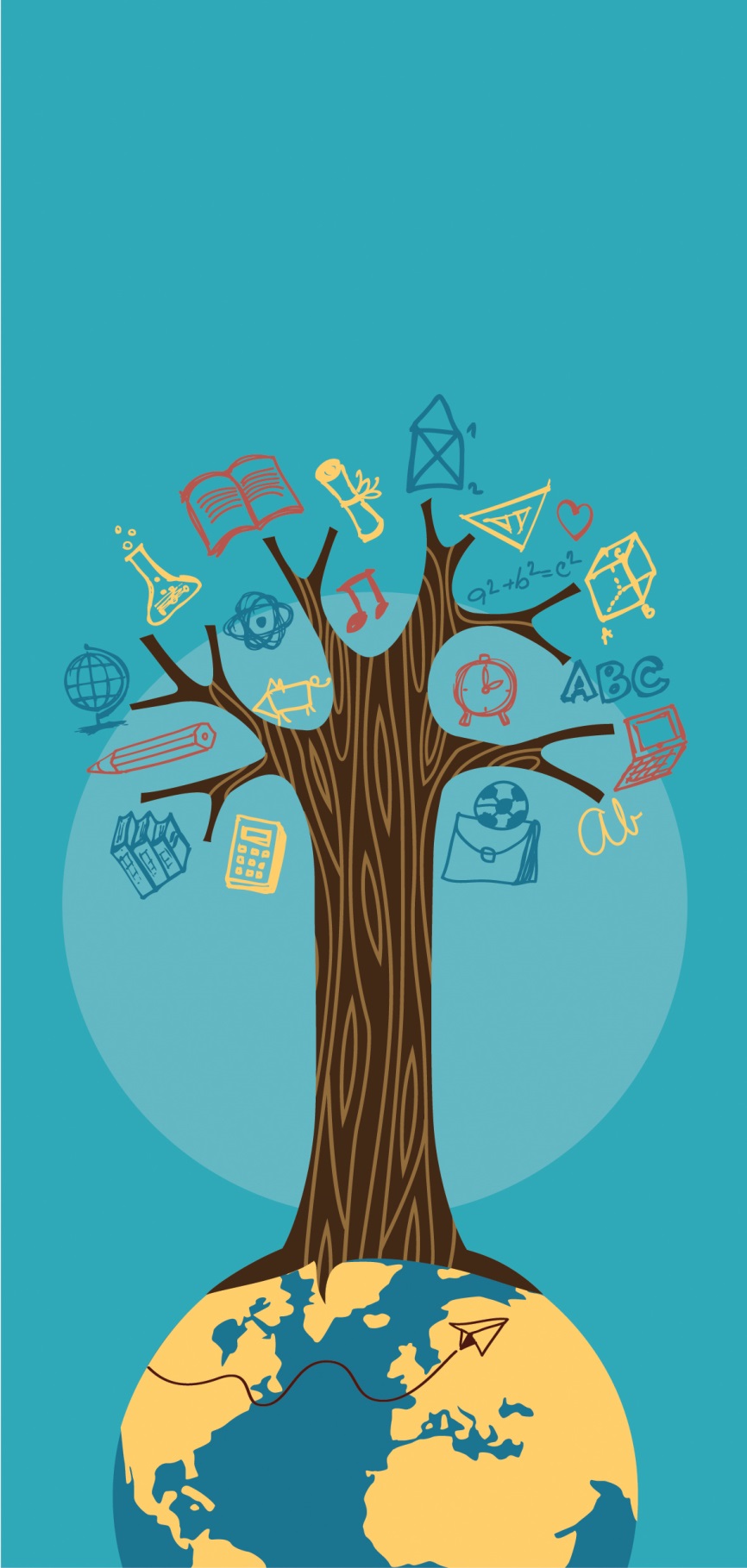 Privitci1.	Financijsko izvješće za razdoblje od 1.1.2014. do 31.12.2014. 2.	Analiza medijskog publiciteta u 2014. g.3.	Lista događanja u organizaciji Agencije za mobilnost i programe EU i lista gostovanja 4.	Popis odobrenih i financiranih projekata u okviru programa Erasmus+5.	Završno izvješće programa Erasmus+ 2014. za Europsku komisiju 6. 	Završno izvješće Europass 2014. za Europsku komisiju 7. 	Završno izvješće Euroguidance 2014. za Europsku komisiju 8. 	Završno izvješće eTwinning 2014. za Europsku komisiju UvodAgencija za mobilnost i programe EU (dalje u tekstu: Agencija) i tijekom 2014.g. nastavila je svoje djelovanje središnje nacionalne točke za aktivnosti mobilnosti u svrhu učenja i usavršavanja, kao instrumenta potpore jačanju kvalitete sustava znanosti, obrazovanja, osposobljavanja i mladeškog djelovanja njihovom internacionalizacijom. Vizija i misija Agencije koje čine temelj cjelokupnog djelovanja Agencije i njezinih djelatnika su:VIZIJAOsiguravanjem mogućnosti za mobilnost i međunarodnu suradnju u području znanosti, obrazovanja, osposobljavanja i mladih, Agencija pridonosi jačanju ljudskog i demokratskog potencijala, socijalnoj koheziji te konkurentnosti hrvatskog društva. MISIJAPodupirati internacionalizaciju u svrhu unapređenja kvalitete sustava znanosti, obrazovanja i osposobljavanja te područja mladih u Republici Hrvatskoj, a sukladno potrebama građana, društva i gospodarstva.  Konkretno, Agencija je tijekom 2014.g. unutar svojeg portfelja upravljala sljedećim programima, mrežama, inicijativama i projektima:- 	Program Erasmus+ (najveći program Europske unije u području obrazovanja, osposobljavanja, mladih i sporta za razdoblje 2014.-2020. kao pravni slijednik Programa za cjeloživotno učenje i programa Mladi na djelu),Program za cjeloživotno učenje (program Europske unije usmjeren na sve razine obrazovanja, s mogućnošću financiranja međunarodnih aktivnosti mobilnosti u svrhu učenja, u obliku studiranja ili obavljanja prakse u inozemstvu, stažiranja, rada na zajedničkim projektima, stručnih usavršavanja itd.),- 	Program Mladi na djelu (program Europske unije usmjeren na mlade, udruge mladih te osobe koje rade s mladima, s mogućnošću financiranja aktivnosti volontiranja, razmjena mladih, poticanja demokratskih projekata, lokalnih inicijativa te osposobljavanja i umrežavanja),- 	CEEPUS (Central European Exchange Programme for University Studies - Srednjoeuropski program razmjene za sveučilišne studije) jest multilateralni program akademske mobilnosti između visokih učilišta srednje Europe, s mogućnošću financiranja djelomičnog razdoblja studiranja ili držanja nastave),- 	Bilateralni program akademske mobilnosti (program akademske mobilnosti utemeljen bilateralnim sporazumima, s mogućnošću financiranja djelomičnog ili cjelovitog razdoblja studija ili istraživanja u inozemstvu ili u Republici Hrvatskoj),-	Euraxess (program Europske unije namijenjen olakšavanju mobilnosti znanstvenika/istraživača, s mrežom Euraxess uslužnih centara koji pružaju administrativnu i pravnu potporu istraživačima prilikom znanstvenog i istraživačkog rada u inozemstvu),- 	Program Obzor 2020. (program Europske unije za razdoblje 2014.-2020. koji objedinjuje aktivnosti Sedmog okvirnog programa (FP7), inovacijske aspekte Programa za konkurentnost i inovacije (CIP) i EU doprinos Europskom institutu za inovacije i tehnologiju (EIT)).Sedmi okvirni program za istraživanje i tehnološki razvoj (FP7) (program Europske unije koji potiče znanstvene projekte u različitim područjima, s raznim mogućnostima financiranja znanstvenih istraživanja, s prijavama Europskoj komisiji te savjetodavnim uslugama Agencije),- 	Europass (inicijativa Europske komisije, sadržana od portfelja pet dokumenata koji olakšavaju zapošljavanje i mobilnost na način da sustavno i ujednačeno bilježe znanja, vještine i kompetencije stečene kako tijekom razdoblja mobilnosti u svrhu učenja, tako i tijekom razdoblja formalnog obrazovanja u matičnoj državi),- 	Euroguidance (mreža Europske komisije osmišljena kao podrška stručnjacima u profesionalnom savjetovanju kroz promicanje europske dimenzije i mobilnosti u svrhu učenja),- 	Eurodesk (mreža Europske komisije s ciljem informiranja mladih i osoba koje rade s mladima o mogućnostima koje im pruža Europska unija svojim programima i politikama),- Europska oznaka jezika (nagrada/priznanje za inovativne projekte u nastavi i učenju jezika)- 	Hrvatska radna skupina stručnjaka za Europski kreditni sustav u strukovnom obrazovanju i osposobljavanju (projekt financiran od strane Europske komisije kojim se potiče prikupljanje, prijenos i priznavanje ishoda učenja učenika iz srednjih strukovnih škola stečenih tijekom međunarodne mobilnosti).Rezultati provedbe navedenih programa, mreža, inicijativa i projekata opisani su u tekstu izvješća kao i pripadajućim prilozima.Tijekom 2014.g. Agencija je i nadalje usko surađivala s nadležnim tijelima – Ministarstvom znanosti, obrazovanja i sporta, Ministarstvom socijalne politike i mladih te Europskom komisijom. Uz redovitu komunikaciju glede različitih provedbenih pitanja, nadležna tijela obavljala su i svoje kontinuirane nadzorne aktivnosti u vidu mjesečnih sastanaka, analize polugodišnjih i godišnjih izvješća, programskih posjeta, nadzornih posjeta te vanjske revizije.Na operativnoj razini, uz stalnu potrebu upravljanja ljudskim potencijalima radi fluktuacije djelatnika te potrebe njihovog stalnog usavršavanja, Agencija je prema poslovnim potrebama provela postupak usklađivanja unutarnjeg ustrojstva izmjenama i dopunama Pravilnika o unutarnjem ustrojstvu i sistematizaciji radnih mjesta te sudjelovala u postupku izmjena i dopuna Zakona o Agenciji.Sredinom 2014. slijedom provedenog javnog natječaja odabrana je nova ravnateljica Agencije, svi procesi i programi u nadležnosti Agencije nastavljeni su nesmetano i kvalitetno.Tijekom 2015.g. Agencija će nastaviti svojim korisnicima i potencijalnim prijaviteljima pružati sve potrebne informacije i upute za uspješnu prijavu na natječaje kao i dodatne informacije s većim naglaskom na nacionalne strateške dokumente te dokumente Europske unije, radi nužno potrebnog razumijevanja i povezivanja projekata i programa sa strategijama u svrhu dosizanja njima postavljenih ciljeva .Cilj je zadržati visokokvalitetan, profesionalan i korisnički usmjeren pristup poslovanju i u sljedećoj godini, uz potporu i suradnju nadležnih ministarstava te otvorenom suradnjom sa svim partnerima. Programske aktivnosti2.1. Program Erasmus+2.1.1. ECVET 2.1.2. Eurodesk 2.1.3. Europska oznaka jezika (ELL)2.2. Program za cjeloživotno učenjeAgencija za mobilnost i programe Europske unije bila je akreditirana pri Europskoj komisiji za provedbu najvećeg programa Europske unije u području obrazovanja - Programa za cjeloživotno učenje koji je pokrivao razdoblje od 2007. do 2013. godine. Međutim s obzirom na trajanje pojedinih aktivnosti, dio aktivnosti Programa za cjeloživotno učenje provodio se i u 2014. godini:304 analiza završnih izvješća projekata iz 2011., 2012. i 2013. natječajne godine te isplate završnog dijela financijskih potpora (1.274.437,04 EUR)29 posjeta korisničkim organizacijama radi provjera na licu mjesta (4 u Grundtvig programu, 8 u Comenius programu, 1 u Erasmus programu i 16 u Leonardo da Vinci programu)23 posjeta korisničkim organizacijama radi praćenja projekata (4 u Grundtvig programu, 8 u Comenius programu i 11 u Leonardo da Vinci programu)analize privremenih izvješća projekata iz 2013. natječajne godine34 projekta iz 2013. natječajne godine ugovoreno je u 2014. g.identifikacija primjera dobre prakse i njihova diseminacija ciljnim skupinama.Godišnje izvješće za provedbu Programa za cjeloživotno učenje za 2014. godinu poslano je u okviru izvješća za program Erasmus+, Europskoj komisiji u veljači 2015. godine. Očekuje se da će svi projekti u okviru Programa za cjeloživotno učenje biti zaključeni tijekom 2016. godine.2.3. Program Mladi na djeluAgencija za mobilnost i programe Europske unije bila je akreditirana pri Europskoj komisiji za provedbu najvećeg programa Europske unije u području mladih – Mladi na djelu koji je pokrivao razdoblje od 2007. do 2013. godine. Međutim s obzirom na trajanje pojedinih aktivnosti, dio aktivnosti Programa Mladi na djelu provodio se i u 2014. godini:- 114 analiza završnih izvješća projekata iz 2011., 2012. i 2013. natječajne godine te isplate završnog dijela financijskih potpora (164.622,77 EUR)- 28 posjeta korisničkim organizacijama radi provjera na licu mjesta- 25 projekata iz 2013. natječajne godine ugovoreno je u 2014. g.- u okviru TCP-a (Plan osposobljavanja i suradnje) u organizaciji Agencije održana 2 nacionalna osposobljavanja, 1 međunarodno osposobljavanje te omogućeno sudjelovanje sudionika iz Hrvatske na 19 međunarodnih osposobljavanja u organizaciji drugih nacionalnih Agencija i/ili Salto resursnih centara- identifikacija primjera dobre prakse i njihova diseminacija ciljnim skupinama.Godišnje izvješće za provedbu programa Mladi na djelu za 2014. godinu poslano je u okviru izvješća za program Erasmus+, Europskoj komisiji u veljači 2015. godine. Očekuje se da će svi projekti u okviru programa Mladi na djelu biti zaključeni tijekom 2016. godine.2.4. Program CEEPUS2.5. Bilateralni program akademske mobilnosti2.6. Mreže i inicijative – Europass / Euroguidance / eTwinning2.7. Euraxess (Odjel za mobilnost istraživača)2.8. Program Obzor 2020.2.9. Sedmi okvirni program za istraživanje i tehnološki razvoj (FP7)Okvirni program za istraživanje i tehnološki razvoj ili skraćeno Okvirni program (Framework programme - FP) glavni je program Europske unije za financiranje istraživanja i tehnološkog razvoja. Sedmi okvirni program za istraživanje i tehnološki razvoj (Seventh Framework Programme - FP7) predstavlja uokvirenu plansku cjelinu istraživanja u razdoblju od 2007. do kraja 2013. godine, a podijeljen je na četiri specifična potprograma: Suradnja (Cooperation); Ideje (Ideas); Ljudi (People); Kapaciteti (Capacities). FP7 program završilo je 31.12.2013., odnosno posljednji natječaji u FP7 programu završeni su tijekom 2013. godine. Međutim, pojedini projekti financirani sredstvima iz FP7 programa potpisani su tijekom 2014. godine, a očekuje se da će posljednji projekti završiti 2018. godine. Stoga su sve aktivnosti vezane uz promociju FP7 natječaja završile, a nastavak podrške FP7 korisnicima odnosit će se isključivo na financijsko i pravno savjetovanje. Iz tog razloga su se aktivnosti u 2014. godini odnosile isključivo na financijska i pravna savjetovanja FP7 korisnika. U 2014. godini partneri iz RH potpisali su 13 Ugovora o dodjeli bespovratnih sredstava u kojima je sudjelovalo 14 hrvatskih partnera s EU doprinosom od 4.419.795,00 eura .2.10. Suradnja i izvještavanje spram drugih tijela državne i javne uprave Agencija za mobilnost i programe EU njeguje od samog osnutka kvalitetnu i profesionalnu suradnju s drugim državnim i javnim tijelima, a posebice nadležnim ministarstvima – Ministarstvom znanosti, obrazovanja i sporta i Ministarstvom socijalne politike i mladih.U programskom dijelu, Agencije je aktivno na poziv drugih tijela sudjelovala u nizu radnih skupina i povjerenstava, od kojih navodimo samo neke:- član Foruma za cjeloživotno profesionalno usmjeravanje i razvoj karijere te sudjelovanje u izradi Akcijskog plana Foruma za 2015.g. (Ministarstvo rada i mirovinskog sustava koordinator),- član Radne skupine za izradu propisa o združenim studijima i prekograničnoj suradnji u visokom obrazovanju u sklopu KA3 projekta Otklanjanje prepreka u prekograničnoj suradnji - ROCCO (MZOS),- član Radne skupine za otklanjanje prepreka mobilnosti u obrazovanju (MZOS),- član Povjerenstva za mobilnost istraživača (MZOS),- član Radne skupine za izradu Plana razvoja strukovnog obrazovanja i osposobljavanja (MZOS),- član Radne skupine za izradu Strateškog plana MZOS-a 2016-2018 (MZOS),- član Radne skupine Nacionalnog programa za mlade 2014-2017 (MSPM),- član Nacionalne radne skupine za provedbu strukturiranog dijaloga (MSPM),- član Nacionalnog programa za razvoj volonterstva (MSPM),- i dr.U sklopu redovnih aktivnosti, Agencija je na zahtjev drugih tijela dostavljala očitovanja na razne programske i policy dokumente na nacionalnoj razini te doprinosila izradi raznih sektorskih izvješća, poput:- očitovanje na Akcijski plan za internacionalizaciju obrazovanja za razdoblje od 2015. do 2016.,- Izvješće o provedbi mjera Nacionalne strategije stvaranja poticajnog okruženja za razvoj civilnog društva od 2012-2016. godine (informacije za mjere u kojima je Agencija imenovana kao jedan od nositelja, UZUVRH),
 -izvješće o provođenju EU strategije za mlade (MSPM),- izvješće o provedbi Nacionalnog programa za mlade za 2013. (MSPM, informacije za mjere u kojima je Agencija imenovana kao jedan od nositelja) i dr.Vezano za učitelje koji su koordinatori projekata LLP-a i Erasmus+, Agencija je inicirala raspravu s Ministarstvom znanosti, obrazovanja i sporta o priznavanju i validiranju njihovog rada na projektima te sustavno prati dokumente u procesu javnog savjetovanja resornih ministarstava te dostavlja sugestije na prijedloge propisa.Što se tiče obveza izvještavanja koje proizlaze iz pozitivnih propisa RH, Agencije je ispunila sve zadane obveze podnošenjem traženih izvješća u zadanim rokovima, poput sljedećih:- izvješće o nepravilnostima za 2013. godinu; osnova: Naputak o otkrivanju, postupanju i izvješćivanju o nepravilnostima u upravljanju sredstvima proračuna, proračunskih i izvanproračunskih korisnika (Narodne novine br. 70/12)- dostavljanje izvješća o javnoj nabavi za 2013. godinu; osnova: Zakon o javnoj nabavi (Narodne novine br. 90/11, 83/13, 143/13 i 13/14) te Uputa Ministarstva gospodarstva za obveznike primjene Zakona o javnoj nabavi o sadržaju i načinu dostavljanja izvješća o javnoj nabavi za 2013. godinu te o javnoj nabavi za potrebe obrane i sigurnosti za 2013. godinu- izvješće o provedbi Zakona o pravu na pristup informacijama za 2013. godinu; osnova: Zakon o pravu na pristup informacijama (Narodne novine br. 25/13)- Godišnji izvještaj proračuna, proračunskih i izvanproračunskih korisnika za 2013 g. (Pravilnik o financijskom izvještavanju u proračunskom računovodstvu NN 32/2011 i 3/15) na FINA, MZOS i Državna revizija )- Izjava o fiskalnoj odgovornosti za 2013. g (Zakon o fiskalnoj odgovornosti (NN 	32/2011 i 3/15) na MZOS- Izvještaj o obvezama (Pravilnik o financijskom izvještavanju u proračunskom računovodstvu NN 32/2011 i 3/15) na MZOS- Izvještaj o broju zaposlenih, MZOS na upit- Godišnji izvještaj o zaposlenima i plaći RAD 1G na upit Državnog zavoda za statistiku- izvješće o provedbi Direktive 2012/27/EU Europskog parlamenta i Vijeća - provedba mjera energetske učinkovitosti, Ministarstvo graditeljstva i prostornog uređenja- dubinska analiza rashoda Državnog proračuna – dostava podataka MZOS- i brojni drugi.Proširenje djelatnosti i razvojne aktivnosti Europski socijalni fondU skladu s vizijom i misijom, Agencija je već iskazala svoj interes za provedbu projekata u okviru natječaja koji će biti dostupni kroz Europski socijalni fond (ESF).  Iz tog razloga, Agencija je od 2012.g. aktivno uključena u izradu operativnog programa za ESF 2014. - 2020.g. s prijedlogom mjera i aktivnosti koje je potrebno uključiti, a kako bi se potrebe građana RH mogle financirati upravo kroz ovaj izvor. S obzirom na nacionalnu dinamiku izrade i usvajanja operativnih programa u suradnji s Komisijom (operativni programi usvojeni su tek krajem 2014. godine), tijekom 2014. nije bilo moguće provesti planirane aktivnosti pripreme za buduće sudjelovanje u provedbi OP-a ESF, osim u dijelu sudjelovanja u izradi operativnog programa.Kako je trenutno u tijeku izrada popratnih programskih dokumenata i terminskih planova za raspis natječaja iz sredstava strukturnih fondova, realna pretpostavka je da će se Agencija tek od 2016. godine moći aktivnije uključiti u proces ponajprije u suradnji s Upravom za visoko obrazovanje u dijelu internacionalizacije visokog obrazovanja.Također, tek nakon usvajanja Plana razvoja strukovnog obrazovanja i osposobljavanja će biti moguće utvrditi mogućnosti za sudjelovanje Agencije u tom dijelu povlačenja ESF sredstava.Jačanje uloge u regiji te jačanje projektnih kapaciteta AgencijeAgencija je tijekom 2014. godine poduzimala pripremne korake i mjere kako interne tako i u suradnji s relevantnim dionicima i resornim ministarstvima kako bi razvijala i širila svoje djelovanje prije svega u dijelu jačanja uloge u regiji pružanjem potpore i prijenosom znanja i iskustava u provedbi EU programa zemljama koje tek pripremaju nacionalne strukture za provedbu programa EU.U suradnji s Centrom izvrsnosti Ministarstva vanjskih i europskih poslova, predstavnici Agencije održali su predavanje tijelima državne vlasti u BiH o osnovama programa EU s naglaskom na provedbu popratnih mreža i inicijativa te smo na studijski posjet ugostili predstavnike Crne Gore i BiH.Agencija će i dalje pratiti i uključivati se u aktivnosti prijenosa znanja prema dionicima u regiji te posredstvom Centra izvrsnosti MVEP-a iskazivati interes u tom dijelu.Povećanje vidljivostiVidljivost Agencije za mobilnost i programe EU, odnosno programa, mreža i inicijativa u njezinoj nadležnosti, mjeri se brojem medijskih objava, te brojem informativnih i promotivnih aktivnosti koje je Agencija provela tijekom godine. Tako je tijekom 2014. godine zabilježeno 2788 medijskih objava u kojima se spominje Agencija za mobilnost i programe EU odnosno programi, mreže i inicijative koje provodi. Broj zabilježenih objava raste, te je u 2014.g. u usporedbi s 2013.g. porastao za 417 objava, odnosno 17,6%. Posebno je značajno što je najviše objava u elektroničkim medijima zabilježeno upravo u nacionalnim medijima, koji su ujedno i najgledaniji i imaju najveći doseg – na HTV1 zabilježeno je čak 29 objava, na HTV4 27 objava, na HTV2 zabilježeno je 8 objava, jednako kao i na Novoj TV; dok je RTL objavio 5 priloga na temu Agencije i programa, mreža i inicijativa u nadležnosti.Uz navedeno, Agencija za mobilnost i programe EU u 2014. godini organizirala je sveukupno 83 informativno-promotivna događaja, od toga 22 informativna dana, 17 webinara, 13 radionica, 10 seminara, 7 treninga, 6 konferencija, 2 osposobljavanja, jedan okrugli stol, jednu svečanu dodjelu nagrada te 4 međunarodna sastanka. Dodatno, tijekom godine, djelatnici Agencije za mobilnost i programe EU sudjelovali su na ukupno 121 događanju diljem Republike Hrvatske, u organizaciji drugih suradnih ustanova, te tako informirali javnost o mogućnostima koje se pružaju kroz sudjelovanje u programima, mrežama i inicijativama koje Agencija provodi.Dodatno je u organizaciji multiplikatora, osoba koje Agencija angažira za lokalno i regionalno predstavljanje svojih aktivnosti u dijelu programa Erasmus+, održano ukupno 38 predstavljanja programa i inicijativa u deset županija. Procjenjuje se da je zahvaljujući svim navedenim događanjima i gostovanjima o programima, mrežama i inicijativama informirano više od 11000 građana Republike Hrvatske.S obzirom na broj medijskih objava te brojne informativne i promotivne aktivnosti, te na broj pregleda mrežne stranice (1.105.941 pregled), kao i na interes za sudjelovanje u programima mjerljiv kroz brojne upite, posjećenost aktivnosti koje Agencija organizira, kao i kroz broj zaprimljenih prijava, zaključujemo da je vidljivost tako postigla zadovoljavajuću razinu unutar obrazovnog i sektora znanosti, kao i među udrugama mladih. Jednako tako zamjetno je i povećanje vidljivosti Agencije unutar sustava državne i javne uprave, kroz upite koji pristižu iz navedenog sustava, pozive za gostovanja od strane srodnih ustanova, ili pak kroz zajedničke aktivnosti (primjerice s Ministarstvom regionalnog razvoja i fondova EU, Hrvatskog zavoda za zapošljavanje, Ministarstva vanjskih poslova, Državne škole za javnu upravu).Posebno je značajno, radi približavanja programa, mreža i inicijativa građanima RH, prilikom predstavljanja aktivnosti Agencije promoviranje financiranih projekata kao primjera dobrih praksi, radi diseminacije i daljnjeg potencijalnog korištenja projektnih rezultata. Primijećeno je da na predstavljanje konkretnih primjera posebno dobro reagiraju predstavnici medija, ali i sami polaznici informativnih i promotivnih aktivnosti Agencije te se s navedenom praksom planira nastaviti i dalje, u čak intenzivnijem opsegu s obzirom da se očekuje povećanje broja primjera dobrih praksi tijekom godina.Integrirani sustav kontroleIntegrirani sustav kontrole uključuje 4 razine kontrole:unutarnji sustav kontrole,  kontrola godišnjeg izvješća i godišnje Deklaracije o jamstvu od strane ovlaštene vanjske revizorske kuće,sekundarne kontrole Ministarstva znanosti, obrazovanja i sporta te Ministarstva socijalne politike i mladih, kontrole Europske komisije i drugih tijela Europske unije.Sustav unutarnjih financijskih kontrola Agencije ostvaruje se kroz provedbu unutarnjih revizija procesa Agencije te primarnih kontrola korisnika u svrhu provjere provedbe projekata programa Erasmus+ i njegova dva prethodnika, Programa za cjeloživotno učenje i programa Mladi na djelu.Za razliku od prijašnjih godina, od 2014. g. godišnju Deklaraciju o jamstvu za sudjelovanje u programu Erasmus+ priprema Agencija (u prethodnoj generaciji programa nadležna ministarstva pripremala su Deklaraciju) a provjeru Deklaracije o jamstvu provodi ovlaštena vanjska revizorska kuća koju odabiru nadležna ministarstva. Provjera se odnosi na vjerodostojnost financijskih izvješća Agencije, učinkovitost sustava provedbe primarnih kontrola korisnika financijskih potpora od strane Agencije te učinkovitost unutarnjeg sustava Agencije za provedbu programa Erasmus+.Ministarstvo znanosti, obrazovanja i sporta te Ministarstvo socijalne politike i mladih odgovorni su za sekundarne kontrole rada Agencije koje uključuju kontrolu sustava provedbe programa Erasmus+, kontrolu kvalitete izvješća vanjske revizorske kuće, kontrolu godišnjeg izvješća Agencije te napretka u realizaciji aktivnosti iz godišnjeg programa rada. Nadležna ministarstva dužna su svake godine do 31. listopada predati Europskoj komisiji izvješće o svojim nadzornim aktivnostima kojim se jamči da Agencija upravlja programom Erasmus+ sukladno važećim pravilima Unije.Europska komisija nadzire i procjenjuje nacionalni integrirani sustav kontrole kroz ocjenu godišnjih Deklaracija o jamstvu te godišnjeg izvješća Ministarstva znanosti obrazovanja i sporta te Ministarstva socijalne politike i mladih. Europska komisija zadržava pravo provjere i revizije Agencije i njenih korisnika u svakome trenutku. Nadalje, Europski revizorski sud i Europski antikorupcijski ured imaju pravo izvršiti provjere i kontrole korisnika Agencije, Agencije i njenih nadzornih tijela.Vezano uz proces unutarnje revizije, tijekom 2014. provedene su sljedeće revizije: upravljanje dokumentacijom: primitak i distribucija ulazne pošte; provedba bilateralnih mobilnosti: financijsko upravljanje projektima, provedba programa Erasmus+: ocjenjivanje, odabir i ugovaranje projekata.Unutarnji revizor također je i osoba koja osigurava kvalitetu procesa Agencije, te stoga uključen i u procese:- Ažuriranje programa osiguranja kvalitete i poboljšanja rada unutarnje revizije- Sudjelovanje u uvođenju sustava upravljanja dokumentima- Sudjelovanje u unaprjeđenju korištenja informatičkih sustava- Sudjelovanje u pripremi sustava za nove programe.Organizacijske aktivnosti5.1. Upravljanje ljudskim potencijalimaAgencija je osigurala financijska sredstva i dostatan broj djelatnika kako bi se osiguralo izvršavanje zadaća preuzetih novim programima Erasmus + i Obzor 2020. poštujući pritom preporuke Komisije o potrebi osiguranja dovoljnog broja educiranih djelatnika. Tijekom 2014. godine Agencija je sustavno provodila Plan razvoja djelatnika, pridržavajući se procesa uvođenja novih djelatnika u rad kroz sustav kontinuiranog praćenja i mentoriranja djelatnika, te vrednovanja njihova rada tijekom probnog roka. Agencija je ujedno provela i procjenu radnog opterećenja djelatnika te iskazala potreban broj djelatnika po odjelima i procesima. Za obavljanje svih prethodno navedenih djelatnosti u Agenciji je predviđeno ukupno 98 radnih mjesta koja se popunjavaju sukladno poslovnim potrebama i raspoloživim financijskim sredstvima uz prethodnu suglasnost Ministarstva znanosti, obrazovanja i sporta. Usporedbe radi, Agencija je na dan 31.12. 2013. godine zapošljavala ukupno 65 djelatnika (od čega je 8 djelatnika bilo zaposleno na određeno vrijeme radi zamjene za rodiljni/porodilji te povećanja opsega poslova). Na dan 31.12.2014. godine Agencija je imala ukupno 76 djelatnika (od čega 1 djelatnica koristi neplaćeni dopust od rujna 2014. u trajanju od godine dana za potrebe stručnog usavršavanja u inozemstvu, 1 djelatnica je koristila neplaćeni dopust za potrebe stručnog usavršavanja u inozemstvu u trajanju od 3 mjeseca, dok je ukupno 9 djelatnica koristilo neko od prava na rodiljni/roditeljski dopust. Za potrebe zamjena gore navedenih djelatnica zaposlena su 4 nova djelatnika na određeno vrijeme). U 2014. godini Agencija je provela 6 natječaja za zapošljavanje za ukupno 26 radnih mjesta te natječaj za izbor ravnatelja uslijed fluktuacije djelatnika, velikog broja djelatnica koje su koristile neko od prava na rodiljni/roditeljski dopust te zbog potrebe povećanog broja djelatnika uslijed povećanih programskih obveza. Rast broja djelatnika odražava prirodan tijek razvoja mlade institucije poput Agencije za mobilnost i programe EU čiji je programski portfelj od osnutka do 2014. u stalnom porastu.U prosincu 2013. Agencija je uskladila Pravilnik o unutarnjem ustrojstvu i sistematizaciji radnih mjesta s Uredbom o nazivima i koeficijentima radnih mjesta (NN 25/13) te time omogućila tzv. EU koeficijente za djelatnike koje rade u odjelima koji upravljaju EU sredstvima (9 odjela od ukupno 17 ima EU koeficijent) što je u velikoj mjeri utjecalo na smanjenje fluktuacije djelatnika u 2014. godini.Agencija oduvijek kao svoj prioritet prepoznaje i ulaganje u ljudske potencijale, jer samo sustavnim i kontinuiranim ulaganjem u svoje djelatnike razina kvalitete pružene usluge može se konstantno povećavati, rezultirajući tako pozitivnom povratnom informacijom korisničke strukture ali i zadovoljstvom samih djelatnika Agencije i nadležnih ministarstava.Slijedom gore navedenog, Agencija je početkom 2014. provela godišnju evaluaciju rada djelatnika, analizirala ocjene rukovoditelja od strane podređenih te utvrdila potrebna osposobljavanja i usavršavanja za svakog pojedinog djelatnika kroz Godišnji plan stručnih osposobljavanja i usavršavanja djelatnika za 2014. godinu koji je u većoj mjeri i izvršen. Djelatnici Agencije su pohađali brojna stručna osposobljavanja i usavršavanja, kako u zemlji tako i u inozemstvu, te su prisustvovali brojnim sastancima i treninzima organiziranim od strane EK i drugih nacionalnih agencija tijekom cijele godine s ciljem osnaživanja znanja u pogledu programskih pravila i procedura, nadzora i potpore u provedbi programa, IT alatima, razmjeni praksi, stručnih znanja i vještina neophodnih za podizanje stručnih znanja i kompetencija. Neki od pohađanih programa osposobljavanja i usavršavanja u 2014. godini:U 2014. godini izmijenjeni su sljedeći opći akti Agencije: Etički kodeks u studenom 2014. kojim smo dodatno definirali prava i obveze djelatnika u pogledu postupanja sa informacijama, uočenim nepravilnostima, korupciji i sl. Pravilnik o unutarnjem ustrojstvu i sistematizaciji radnih mjesta  - izmjene i dopune  u svibnju, rujnu i studenom - izmjene u pogledu strukture radnih mjesta unutar Odjela za opće obrazovanje, Odjela za koordinaciju i osiguranje kvalitete Programa za cjeloživotno učenje, Odjela za strukovno obrazovanje i osposobljavanje i unutar Odjela za Obzor 2020. radi mogućnosti napredovanja i time dugoročnijeg zadržavanja kvalitetnih djelatnika.Pravilnik o stručnom usavršavanju i osposobljavanju djelatnika u veljači 2014. s glavnim izmjenama u pogledu definiranja obveza ostanka djelatnika u službi nakon završetka programa formalnog obrazovanja, smanjenja broja članova Povjerenstva za odobrenje programa osposobljavanja i usavršavanja, izostavljanja obveze ostanka u službi za redovne edukacije iz djelokruga rada djelatnika na koje ih šalje sama Agencija. Za potrebe osiguranja kontinuiteta poslovanja i stalnog unaprjeđenja, ujednačenog pristupa i postupanja, Agencija je tijekom 2014. godine redovno ažurirala interne programske procedure, te je u srpnju 2014. razradila i usvojila internu operativnu proceduru za provedbu programa Erasmus+. Agencija je od rujna 2014. godine u sustavu Centralnog obračuna plaća (COP).5.2. Maksimizacija korištenja IT sustava U svojem poslovanju Agencija za mobilnost i programe EU i tijekom 2014. godine oslanjala se na informatičke sustave za različite potrebe: vođenje kadrovske evidencije o djelatnicima, računovodstveni sustav, sustav za vođenje projekata, te centralizirani sustavi Europske komisije za prihvaćanje i obradu projektnih prijava i odobrenih projektnih prijedloga.Tijekom 2014. poseban naglasak stavljen je na uspostavu novog sustava za provedbu programa Erasmus+ - sustava Mobius+ te na razvoju baze podataka Obzor 2020.Iako su postojali planovi i potreba već tijekom 2014. za uvođenjem digitalne arhive te sustava upravljanja dokumenata, bilo putem nadogradnje postojećeg sustava, bilo putem nabavke novog sustava, zbog drugih prioritetnijih poslovnih procesa (razvoj sustava Mobius+) i raspoloživih sredstava nije ih bilo moguće realizirati te se prenose u 2015. godinu. 5.3. Prijenos informacijaTijekom 2014.g. prijenos informacija, kao i dosadašnjih godina, osigurao se redovitim tjednim sastancima unutar odjela, tjednim koordinacijskim sastancima ravnatelja, pomoćnika i načelnika/voditelja, te mjesečnim kolegijima ravnatelja, pomoćnika, načelnika i voditelja. Prijenos informacija također je osiguran slanjem zapisnika sa sastanaka ili izvješća sa službenih putovanja na mailing listu svih djelatnika Agencije. Uvedena je i obveza slanja kratkih bilježaka ili zapisnika sa pohađanih edukacija na mailing listu svih djelatnika Agencije a posebice djelatnika istog odjela radi internog prijenosa znanja i iskustava.5.4. Unutarnja revizija i osiguranje kvalitete Što se tiče načina djelovanja unutarnje revizije i povezanosti sa sustavom osiguranja kvalitete, izvješće je podneseno u okviru poglavlja 4. Integrirani sustav kontrole.StatistikeUsporedba programa Mladi na djelu i Programa za cjeloživotno učenje 2009.-2013.** Konačan broj sudionika bit će dostupan nakon završetka svih otvorenih projekata odnosno tijekom 2016. godine. 2013.2013.*iskazani postotak ugovorenosti za Razmjene mladih uključuje dodatno ugovorene projekta nakon povrata financijskih sredstava korisnika** EVS - Ciklus osposobljavanja i evaluacije proračun prikazan u okviru stavke Europska volonterska službaUkratko o programu i ciljevima:Erasmus+ je najveći program Europske unije za obrazovanje, osposobljavanje, mlade i sport te obuhvaća razdoblje od 2014. do 2020. godine. Program uzima u obzir strukturu i specifične potrebe različitih sektora država članica EU te pokriva sljedeća područja: (1) obrazovanje i osposobljavanje na svim razinama, uključujući školsko obrazovanje (Comenius), visoko obrazovanje (Erasmus; Erasmus Mundus; Tempus; ALFA; Edulink; Jean Monnet aktivnosti), strukovno obrazovanje i osposobljavanje (Leonardo da Vinci) i obrazovanje odraslih (Grundtvig); (2) mlade (Mladi na djelu), naročito u smislu neformalno i informalnog učenja; (3) sport, naročito amaterski sport.Na razini Europske unije za provedbu programa Erasmus+ izdvojeno je oko 14,7 milijardi eura. Proračun programa Erasmus+ za dijelove programa koje izravno provodi Agencija u 2014. godini iznosio je 12.952.107,00 eura (98.436.013,00 kn). Imajući u vidu da program traje 7 godina te da se očekuje 40 % povećanja proračuna u odnosu na početne proračune, RH će za sudjelovanje u programu Erasmus+ do 2020. godine osigurati gotovo milijardu kuna.Program treba pridonijeti postizanju: (a) ciljeva Strategije Europa 2020(b) ciljeva Strateškog okvira europske suradnje u obrazovanju i osposobljavanju (ET 2020)(c) održivog razvoja partnerskih zemalja u području visokog obrazovanja(d) sveukupnih ciljeva Okvira za europsku suradnju u području mladih za razdoblje od 2010.-2018. g.(e) ciljeva Razvoja europske dimenzije u sportu, naročito amaterskom sportu, u skladu s Planom rada EU za sport za razdoblje od 2014.-2017. g.(f) promocije europskih vrijednosti u skladu s 2. člankom Ugovora o Europskoj uniji (Treaty on European Union).Strategija Europa 2020 za pametan, održiv i uključiv rast definira strategiju razvoja Europske unije određujući 5 ambicioznih ciljeva koji se trebaju postići do 2020. g., naročito u području obrazovanja gdje je cilj smanjiti postotak ranog napuštanja školovanja na razinu od 10% i završavanje visokoškolskog obrazovanja barem 40% osoba u dobi od 30-34 godine. Unaprjeđenja u području obrazovanja trebaju naročito pridonijeti stvaranju novih radnih mjesta te smanjiti sveukupno siromaštvo i socijalnu isključenost.Važnost jačeg povezivanja programa Erasmus+ s političkim razvojem u obrazovanju, osposobljavanju i mladima ogleda se u strukturi aktivnosti koja bolje odgovara cjeloživotnoj paradigmi te koja ima fleksibilniji pristup u samoj implementaciji.Ciljevi programa Erasmus+ u području obrazovanja i osposobljavanja i mladih se trebaju ostvariti kroz sljedeće 3 ključne aktivnosti:(a) Ključna aktivnost 1 (Mobilnost u svrhu učenja za pojedince) (b) Ključna aktivnost 2 (Suradnja za inovacije i razmjenu dobre prakse) (c) Ključna aktivnost 3 (Podrška reformi)+ Jean Monnet centralizirane aktivnostiProgram je posebno usmjeren povezivanju obrazovanja, osposobljavanja i sektora mladih s poslovnim sektorom, te je otvoren za njihove zajedničke projekte.Aktivnosti programa Erasmus+ nude mogućnosti međunarodne mobilnosti za pojedince, među ostalim provođenje razdoblja studija u inozemstvu, obavljanje stručne prakse, stručna usavršavanja i osposobljavanja, volontiranja, razmjene mladih i rada na zajedničkim projektima. Program nudi i mogućnosti suradnje ustanovama iz cijelog svijeta kroz određene aktivnosti u području visokog obrazovanja.Program Erasmus+ također promovira ravnopravnost spolova i mjere za borbu protiv bilo koje vrste diskriminacije. Slijedom toga, postoji potreba da se olakša pristup za ljude u nepovoljnom položaju i aktivno adresiraju posebne potrebe osoba s invaliditetom u samoj provedbi programa.Republika Hrvatska se od 2014. godine po prvi puta pridružila i provedbi inicijative Europska oznaka jezika. Ona pretpostavlja nagrađivanje inovativnih projekata u nastavi u učenju jezika  te na taj način potiče nove inicijative u području učenja i podučavanja te promiče i potiče uvođenje dobre prakse. Program Erasmus+ kao svoj integralni dio u okviru Radnog programa za 2014. godinu uključuje mrežu Eurodesk te aktivnosti hrvatske Radne skupine stručnjaka za Europski kreditni sustav u strukovnom obrazovanju i osposobljavanju. Uz njih, ispunjenje ciljeva EU politika obrazovanja i osposobljavanja te programa Erasmus+ podržavaju mreže i inicijative eTwinning, Europass, Euroguidance i Europska oznaka jezika.Pravna osnovaUredba (EU) br. 1288/2013 Europskoga parlamenta i Vijeća od 11. prosinca 2013. o uspostavi Erasmusa+: programa Unije za obrazovanje, osposobljavanje, mlade i sport kojom se ukidaju Odluke br. 1719/2006/EZ, br. 1720/2006/EZ i br. 1298/2008/EZ.Poduzete aktivnosti tijekom 2014.U prvoj godini implementacije novog programa Erasmus+ poduzelo se niz aktivnosti kako bi se osigurala njegova uspješna provedba:- osiguravanje zakonskih pretpostavki i primjerenog ustroja pokretanjem postupka Izmjena i dopuna Zakona o Agenciji, prilagodbom temeljnih akata i povezanom organizacijskom prilagodbom;- priprema Radnog programa nacionalne Agencije za program Erasmus+ za 2015. godinu;- izrada završnog godišnjeg izvješća za program Erasmus+ za 2014. g. te izrada polugodišnjih izvješća prema nadležnim ministarstvima;- izrada novih programskih procedura; - u organizaciji Europske komisije osposobljavanje djelatnika tijekom cijele godine za programska, financijska, upravljačko-organizacijska, promotivna i IT pitanja koja nameće provedba programa Erasmus+;- održavanje internih edukacija za djelatnike Agencije (IT treninzi, opće procedure, programske procedure i sl.);- suradnja na izradi, ažuriranju i prijevodu opsežne programske dokumentacije za program Erasmus+;- uključivanje u tematske radne skupine na europskoj razini za pojedina funkcionalna i organizacijska provedbena pitanja (radna skupina Europske komisije za rezultate, diseminaciju i učinak, radne skupine nacionalnih agencija u području visokog obrazovanja: radna skupina međunarodne mobilnosti u svrhu stjecanja bodova; radna skupina stručne prakse za nedavno diplomirane studente; radna skupina za privremena izvješća itd.);- priprema novih mrežnih stranica za Erasmus+;- izrada novih vizuala, priprema novih informacijskih i promotivnih materijala;- intenzivna kampanja u svrhu informiranja i savjetovanja prijašnjih ali i novih korisničkih skupina (značajno veći naglasak na međusektorskoj suradnji te suradnji sa svijetom rada)- izrada Komunikacijskog plana koji između ostalog sadrži i plan promotivnih i informativnih aktivnosti za natječaj 2015. g.;- odabir vanjskih ocjenjivača po područjima za novi programski ciklus i njihovo osposobljavanje;- odabir akreditatora za Europsku volontersku službu (EVS - European Voluntary Service),- odabir trenera i organizatora tj. logističke podrške za Aktivnosti transnacionalne suradnje (TCA – Transnational cooperation activities) i njihovo osposobljavanje.Agencija je raspisala Poziv na dostavu projektnih prijedloga 12. prosinca 2013. godine. U okviru spomenutog Poziva otvoreni su rokovi za KA1, KA2, KA3, Jean Monnet aktivnosti i Sportske aktivnosti popisane niže u tekstu - Natječajni rokovi 2014. g.Agencija je u 2014. g. uložila velike napore u promoviranju mogućnosti u novom programu Erasmus+ putem brojnih promotivnih, informativnih i potpornih aktivnosti nabrojanih niže u tekstu - Promotivne, informativne i potporne aktivnosti. Osim toga, djelatnici Agencije su tijekom cijele godine individualno i u sklopu radionica savjetovali prijavitelje prilikom pisanja projektnih prijedloga. Agencija je također koristila webinare kao alat za pružanje informacija i savjeta po područjima i ključnim aktivnostima. Snimljeni webinari su stavljeni na mrežnu stranicu Agencije, kao i prezentacije s informativnih dana i ostali popratni materijali za podršku prijaviteljima.Agencija je raspisala javni poziv za iskazivanje interesa za odabir nezavisnih vanjskih stručnjaka za ocjenjivanje projektnih prijedloga za sva područja obrazovanja, osposobljavanja i mladih u okviru programa Erasmus+. Obzirom da rad vanjskih stručnjaka u području akreditacija Europske volonterske službe (EVS), kao i rad trenera i organizatora tj. logističke podrške za Aktivnosti transnacionalne suradnje zahtijeva specifične kompetencije, Agencija je raspisala dodatne javne pozive za iskazivanje interesa za odabir navedenih nezavisnih stručnjaka. Nakon postupka odabira stvorena je baza vanjskih stručnjaka koji su prošli osposobljavanja od strane djelatnika Agencije. Rad vanjskih stručnjaka je praćen i evaluiran što predstavlja neophodan preduvjet za kvalitetnu evaluaciju projektnih prijedloga i u narednom razdoblju.U 2014. g. Agencija je također implementirala različite potporne i nadzorne aktivnosti za svoje korisnike, npr. 9 inicijalnih sastanaka po područjima i ključnim aktivnostima, upitnik za korisnike KA1, izrada dokumenta Učestala pitanja i odgovori, provjere diseminacijskih aktivnosti korisnika, online seminar za Online jezičnu podršku u visokom obrazovanju, 3 osposobljavanja pri dolasku volontera, 3 osposobljavanja tijekom trajanja Europske volonterske službe (EVS), tematsku radionicu na temu socijalne inkluzije osoba s manje mogućnosti za sve korisnike itd.U području aktivnosti vezanih uz obrazovanje i osposobljavanje uvela se nova aktivnost transnacionalne suradnje (TCA) koja podrazumijeva razvoj i održavanje međunarodnih osposobljavanja za ciljne korisničke skupine putem suradnje više nacionalnih agencija.U 2014. g. Agencija je implementirala Aktivnosti transnacionalne suradnje u području mladih, dok se TCA u području strukovnog obrazovanja i osposobljavanja i u području visokog obrazovanja planiraju implementirati tijekom 2015. g. U 2014. g. Agencija je u području mladih poduprla oko 100 sudionika unutar 31 Aktivnosti transnacionalne suradnje organizirane od strane različitih nacionalnih agencija, uključujući i Agenciju za mobilnost i programe EU.Nadalje, Agencija je prepoznala važnost odgovarajućeg sustava osiguranja kvalitete. Odjel za koordinaciju i osiguranje kvalitete je imao ključnu ulogu u postavljanju sustava i procedura za prikladno planiranje, implementaciju i nadzor aktivnosti programa Erasmus+ i postavljanju operativnih indikatora te godišnjih i višegodišnjih ciljeva određenih u Radnom programu za 2014. g. Praćenje provedbe programa Erasmus+ te evaluacija ishoda primarno su alati za upravljanje i donošenja odluka. Sam proces praćenja uključuje kontinuirano prikupljanje, analizu i upotrebu podataka/informacija. U 2014. g. u okviru Odjela za koordinaciju i osiguranje kvalitete programa Erasmus+ provedena je prva faza u uspostavi sveobuhvatnog sustava praćenja programa Erasmus+. Osim toga, provedeno je retrogradno prikupljanje podataka o rezultatima Programa za cjeloživotno učenje u svrhu evaluacije utjecaja Programa za cjeloživotno učenje na odgojno-obrazovne institucije i visoka učilišta u Hrvatskoj za čiju izvedbu je angažiran tim neovisnih vanjskih istraživača. Istraživački izvještaj očekuje se u rujnu 2015. g. Raspoloživa sredstva za projekte u 2014.13.318.898,00 EURUgovorena sredstva13.110.664,50 EURUkupna iskorištenost sredstava u postocima98%Broj raspisanih natječaja i rokovi za prijavuKljučna aktivnost 1Mobilnost pojedinaca u području obrazovanja, osposobljavanja i mladih - 24. ožujka 2014.Mobilnost pojedinaca samo u području mladih - 30. travnja i 1. listopada 2014.Združeni diplomski studiji - 27. ožujka 2014.Velika događanja u okviru Europske volonterske službe - 3. travnja 2014.Povelja za mobilnost u strukovnom obrazovanju i osposobljavanju – 22. rujna 2014.Ključna aktivnost 2Strateška partnerstva u području obrazovanja, osposobljavanja i mladih - 30. travnja 2014.Strateška partnerstva samo u području mladih - 1. listopada 2014.Udruživanje znanja/sektorskih vještina – 3. travnja 2014.Jačanje kapaciteta u području mladih - 3. travnja 2014. i 2. rujna 2014.Ključna aktivnost 3Sastanci mladih i donositelja odluka u području mladih – 30. travnja 2014. i 1. listopada 2014.Aktivnosti Jean Monnet Katedre, moduli, centri izvrsnosti, potpora ustanovama i udruženjima, mreže, projekti - 26. ožujka 2014.Sportske aktivnostiZajednička partnerstva u području sporta - 15. svibnja 2014.Neprofitni europski sportski događaji - 14. ožujka i 26. lipnja 2014.Europska oznaka jezika (European Language Label – ELL) - 07.07.2014.Broj zaprimljenih prijava (sveukupno)655Broj odobrenih prijava (sveukupno) 251Ukupan broj pojedinačnih korisnika (okvirno)13.987Promotivne, informativne i potporne aktivnosti Tijekom 2014. godine Agencija za mobilnost i programe Europske unije organizirala je dvije informativne kampanje – početkom i krajem godine. Događanjima organiziranima početkom 2014. obilježen je početak novog, najvećeg programa Europske unije u području obrazovanja, osposobljavanja, mladih i sporta. Tako je u siječnju u Zagrebu organiziran Erasmus+ info tjedan, sastavljen od pet sektorskih informativnih dana te pet sektorskih webinara. Informativni dani i webinari predstavili su mogućnosti i načine sudjelovanja u programu Erasmus+, a dodatno su webinari objavljeni na mrežnim stranicama Agencije, čime su dostupni svim građanima RH. Zatim, u veljači 2014. organizirana je konferencija povodom svečanog obilježavanja početka navedenoga novog programa. Svečanoj konferenciji nazočili su predstavnici Europske komisije kao i visoki uzvanici nacionalnih nadležnih ministarstava – ministar doc. dr. sc. Željko Jovanović, njegovi pomoćnici te pomoćnik ministrice socijalne politike i mladih. Navedenim događanjima više od 1200 građana RH informirano je o novom programu, njegovim ciljevima, prioritetima, i načinima sudjelovanja.Nadalje, u prosincu 2014. započeta je informativna kampanja za Natječaj 2015. Informativna kampanja, organizirana u Zagrebu, sastojala se od pet seminara sa specifičnim sektorskim informacijama o sudjelovanju u programu; primjerima dobrih praksi, te zasebno održanih pet webinara, opet sektorski podijeljenih, sa specifičnim informacijama važnim za svaki pojedini sektor. Tijekom kampanje predstavljen je i novi, osvježeni vizualni identitet Agencije, kao i vizuali svakog pojedinog sektora – opće obrazovanje, strukovno obrazovanje i osposobljavanje, visoko obrazovanje, obrazovanje odraslih i mladi. Predstavljeni su i novi informativni materijali – letci o Erasmus+ programu po sektorima, kao i promotivni materijali Agencije. U spomenutim događajima sudjelovalo je oko 600 građana RH.Između te dvije kampanje održano je 39 dodatnih događanja u organizaciji Agencije, a djelatnici Agencije još su dodatno sudjelovali na 121 događaju koji su organizirale suradne ustanove. Povrh toga, vanjski promotori Agencije, multiplikatori, predstavili su program 38 puta na raznim lokalnim i regionalnim događanjima.Kao potpora odobrenim projektima i korisnicima, održano je i 13 početnih sastanaka za korisnike tijekom kojih su iznesene upute za bolje upravljanje projektom te lakše snalaženje u novom programu. Agencija je također sudjelovala na najvećem nacionalnom događanju namijenjenom stipendijama i visokom obrazovanju – Sajmu stipendija, organiziranom u Zagrebu i Rijeci, gdje je predstavila svoje aktivnosti više od 11000 zainteresiranih mladih.Nadzorne Aktivnosti nad AgencijomTijekom 2014. g. Agencija je i nadalje usko surađivala s nadležnim tijelima – Ministarstvom znanosti, obrazovanja i sporta, Ministarstvom socijalne politike i mladih te Europskom komisijom. Uz redovitu komunikaciju glede različitih provedbenih pitanja, nadležna tijela obavljala su i svoje kontinuirane nadzorne aktivnosti u vidu mjesečnih sastanaka, analize polugodišnjih i godišnjih izvješća, programskih posjeta, nadzornih posjeta te vanjske revizije.Nadzorne Aktivnosti nad korisnicimaKorisnici koji će biti predmet nadzornih posjeta tijekom provedbe aktivnosti odabiru se metodom slučajnog odabira, u IT alatu Europske komisije pod nazivom Erasmus+ linku, te metodom procjene rizika uzimajući u obzir više parametara: broj ugovora, iznos po ugovoru, ( >50.000 €, > od 2 ugovora). Do sada su predmetom nadzornih posjeta tijekom aktivnosti i nakon završene aktivnosti bili projekti iz područja mladih jer isti kraće traju i veliki dio projekata ugovorenih u 2014. godini je već završio. Obavljen je nadzor nad ukupno 5 projekata.Poteškoće u provedbiPoteškoće u provedbi prve godine novog programaU 2014. g. djelatnici Agencije su istovremeno imali obveze vezane za implementaciju novog programa Erasmus+ kao i obveze koje se tiču prethodnih programa, zbog čega je bilo potrebno uložiti dodatni napor u što efikasnije obavljanje preklapajućih zadataka.Uz to, značajne poteškoće u prvoj godini provedbe programa vežu se na IT alate Europske komisije (Eplus Link, BO reporting tool, Mobility tool, OEET) koji nisu bili u potpunosti funkcionalni i time su prouzročili razne probleme djelatnicima Agencije i korisnicima programa. Primjerice, sustav za predaju završnih izvješća Mobility Tool nije bio funkcionalan u trenutku kada su završili prvi projekti tako da neki korisnici nisu bili u mogućnosti predati završno izvješće odmah po završetku projekta i time ostvariti pravo na završnu isplatu.Nadalje, integrirani pristup novom programu bilo je teže ostvariti obzirom da je Europska komisija odredila različite rokove za prijavu na natječaje u području obrazovanja u odnosu na područje mladih. Osim toga, u području mladih bilo je 3 roka za prijavu na natječaj za iste aktivnosti, što je dodatno opteretilo djelatnike. Obzirom da projektni ciklus nije započeo u području mladih u isto vrijeme kao i u područjima obrazovanja to je utjecalo na brzinu i kvalitetu implementacije aktivnosti na sljedeće načine: uzrokovalo je dodatne sate rada, smanjilo je mogućnost koordinacije među područjima, dopustilo veću mogućnost pogrešaka i previda obzirom da su se djelatnici koji rade u području mladih trebali požuriti u svim internim procesima i fazama projektnog ciklusa te reduciralo potencijal za efikasan rad i sinergiju.Ukratko o projektu i ciljevima:Radna skupina stručnjaka za Europski kreditni sustav u strukovnom obrazovanju i osposobljavanju (ECVET) projekt je financiran od strane Europske komisije, u okviru Programa za cjeloživotno učenje, a nastavljen za trajanja programa Erasmus+. Radna skupina djeluje od siječnja 2012. godine uz punu administrativnu, tehničku i programsku potporu Agencije. Svrha provedbe ovoga projekta jest učinkovita promidžba ECVET-a i njegovih prednosti za sve dionike na nacionalnoj razini te nacionalna primjena ovoga sustava, što se prije svega odnosi na međunarodnu mobilnost učenika u hrvatskim strukovnim školama. Jedan od ciljeva primjene ovoga sustava jest i poticanje međusobnog povjerenja te međunarodne suradnje u strukovnom obrazovanju i osposobljavanju.Pravna osnovaPravnu osnovu za uspostavu ECVET-a čini Preporuka Europskoga parlamenta i Vijeća Europske unije kojom je uspostavljen 18. lipnja 2009. godine.Aktivnosti poduzete tijekom 2014.godineRedovne aktivnosti odvijale su se u ugovornom razdoblju od 1. travnja do 31. prosinca 2014. godine, a uključivale su sljedeće: održavanje redovnih koordinacijskih sastanaka, sudjelovanje na međunarodnim događanjima, suradnja s inicijativom Europass na promidžbi dokumenta Europass mobilnost, održavanje radionica “Međunarodna mobilnost učenika u kontekstu ECVET-a“ za ravnatelje i nastavnike srednjih strukovnih škola, kao i za koordinatore EU projekata, suradnja s korisnicima Programa za cjeloživotno učenje i programa Erasmus+ radi primjene sastavnica ECVET-a u odobrenim projektima mobilnosti te suradnja s vanjskim istraživačima radi provedbe i obrade ankete o mobilnosti i ECVET-u te analize normativnih akata relevantnih za mobilnost u strukovnom obrazovanju Republike Hrvatske.  Rezultati- suradnja prilikom pripreme i sudjelovanje na seminaru vršnjačkog učenja u slovenskom mjestu Mala Nedjelja u listopadu 2014. godine zajedno s nacionalnim koordinatorima i članovima radnih skupina stručnjaka za ECVET iz Austrije, Mađarske, Češke, Rumunjske, Slovačke i Slovenije,- sudjelovanje dviju predstavnica hrvatske skupine na godišnjemu Forumu o ECVET-u održanom 30.-31. listopada 2014. godine u Beču,- redovni koordinacijski sastanci (u srpnju, rujnu, listopadu i studenom 2014. godine) tijekom kojih je dogovoren odgovarajući način promidžbe i primjene ECVET-a u nacionalnom kontekstu te razmotreni svi aspekti ovoga sustava, - uspostava suradnje s vanjskim stručnjacima koji su prilagodili, proveli i obradili anketu o međunarodnoj mobilnosti učenika hrvatskih srednjih strukovnih škola te načinili analizu sadržaja normativnih akata u području mobilnosti unutar strukovnog obrazovanja Republike Hrvatske,- održane su tri radionice o ECVET-u u međunarodnoj mobilnosti učenika (dvije u Zagrebu i jedna u Rijeci) za ravnatelje i nastavnike u hrvatskim strukovnim školama te koordinatore EU projekata mobilnosti,- uspostava suradnje s Poljoprivrednom školom iz Zagreba radi savjetovanja o pripremi i provedbi elemenata ECVET-a u njihovu odobrenom projektnom prijedlogu, a koji će primijeniti u projektu mobilnosti s istovrsnom školom iz Padove.Promotivne,informativne i potporneaktivnostiOdržana su 4 koordinacijska sastanka članova Radne skupine od 1. travnja do prosinca 2014. godine.Intenzivna promidžbena aktivnost odvijala se na tri radionice za ravnatelje i nastavnike strukovnih škola i koordinatore EU projekata. U prosjeku je sudjelovalo 30 osoba po radionici.Ujedno su zabilježena gostovanja i izlaganja o ECVET-u na informativnom danu i uvodnom sastanku za korisnike programa Erasmus+.IZVOR FINANCIRANJAPOSTOTAK SUFINANCIRANJAUGOVORENI IZNOS 2014.POTROŠNJA 2014.POSTOTAK IZVRŠENOSTIIzvor 1210%2.893,00 EUR2.148,73 EURIzvor 5190%26.037,00 EUR19.338,61 EURUKUPNOUKUPNO28.930,00 EUR21.487,34 EUR74,27%Ukratko o programu i ciljevima:Ukratko o programu i ciljevima:Eurodesk je besplatni info-servis Europske komisije kojemu je svrha pružiti mladima i svima koji rade s mladima kvalitetne informacije o europskim programima i politikama za mlade, s ciljem promicanja mobilnosti u svrhu učenja i usavršavanja. Eurodesk mrežu čine nacionalni centri iz 34 europske zemlje i preko 1200 lokalnih i regionalnih partnera – multiplikatora..Eurodesk je besplatni info-servis Europske komisije kojemu je svrha pružiti mladima i svima koji rade s mladima kvalitetne informacije o europskim programima i politikama za mlade, s ciljem promicanja mobilnosti u svrhu učenja i usavršavanja. Eurodesk mrežu čine nacionalni centri iz 34 europske zemlje i preko 1200 lokalnih i regionalnih partnera – multiplikatora..Eurodesk je besplatni info-servis Europske komisije kojemu je svrha pružiti mladima i svima koji rade s mladima kvalitetne informacije o europskim programima i politikama za mlade, s ciljem promicanja mobilnosti u svrhu učenja i usavršavanja. Eurodesk mrežu čine nacionalni centri iz 34 europske zemlje i preko 1200 lokalnih i regionalnih partnera – multiplikatora..Eurodesk je besplatni info-servis Europske komisije kojemu je svrha pružiti mladima i svima koji rade s mladima kvalitetne informacije o europskim programima i politikama za mlade, s ciljem promicanja mobilnosti u svrhu učenja i usavršavanja. Eurodesk mrežu čine nacionalni centri iz 34 europske zemlje i preko 1200 lokalnih i regionalnih partnera – multiplikatora..Eurodesk je besplatni info-servis Europske komisije kojemu je svrha pružiti mladima i svima koji rade s mladima kvalitetne informacije o europskim programima i politikama za mlade, s ciljem promicanja mobilnosti u svrhu učenja i usavršavanja. Eurodesk mrežu čine nacionalni centri iz 34 europske zemlje i preko 1200 lokalnih i regionalnih partnera – multiplikatora..Pravna osnovaPravna osnovaUREDBA (EU) br. 1288/2013 EUROPSKOG PARLAMENTA I VIJEĆA od 11. prosinca 2013. o uspostavi programa „Erasmus+”: programa Unije za obrazovanje, osposobljavanje, mlade i sport i stavljanju izvan snage odluka br. 1719/2006/EZ, 1720/2006/EZ i 1298/2008/EZUREDBA (EU) br. 1288/2013 EUROPSKOG PARLAMENTA I VIJEĆA od 11. prosinca 2013. o uspostavi programa „Erasmus+”: programa Unije za obrazovanje, osposobljavanje, mlade i sport i stavljanju izvan snage odluka br. 1719/2006/EZ, 1720/2006/EZ i 1298/2008/EZUREDBA (EU) br. 1288/2013 EUROPSKOG PARLAMENTA I VIJEĆA od 11. prosinca 2013. o uspostavi programa „Erasmus+”: programa Unije za obrazovanje, osposobljavanje, mlade i sport i stavljanju izvan snage odluka br. 1719/2006/EZ, 1720/2006/EZ i 1298/2008/EZUREDBA (EU) br. 1288/2013 EUROPSKOG PARLAMENTA I VIJEĆA od 11. prosinca 2013. o uspostavi programa „Erasmus+”: programa Unije za obrazovanje, osposobljavanje, mlade i sport i stavljanju izvan snage odluka br. 1719/2006/EZ, 1720/2006/EZ i 1298/2008/EZUREDBA (EU) br. 1288/2013 EUROPSKOG PARLAMENTA I VIJEĆA od 11. prosinca 2013. o uspostavi programa „Erasmus+”: programa Unije za obrazovanje, osposobljavanje, mlade i sport i stavljanju izvan snage odluka br. 1719/2006/EZ, 1720/2006/EZ i 1298/2008/EZAktivnosti poduzete tijekom 2014.g.Aktivnosti poduzete tijekom 2014.g.Tijekom 2014. godine Eurodesk centar informirao je i savjetovao mlade, osobe koje rade s mladima i organizacije mladih, o njihovim europskim mogućnostima, odgovarajući na njihove upite putem elektronske pošte ili telefonski. Glavni alat za informiranje mladih je Europski portal za mlade koji je Europska komisija pokrenula u svibnju 2013. godine, a koji sadrži članke, novosti i događaje vezane uz 8 tema europske Strategije za mlade. Sadržaj je dostupan na 28 jezika te uključuje informacije za 34 europske zemlje, a Eurodesk mreža zadužena je za upravljanje sadržajem. Hrvatska Eurodesk mreža pridonijela je sadržaju s ukupno 309 objavljenih tekstova (članaka, novosti i događaja), na hrvatskom i engleskom jeziku. Nastavno na dobru praksu iz 2013. godine, ugovorena je suradnja između Agencije za mobilnost i programe EU i 11 organizacija koje djeluju kao multiplikatori Eurodeska. Suradnja je uključivala organizaciju informativnih događaja, kreiranje sadržaja za Europski portal za mlade te promidžbu programa i diseminaciju informacija vezanih uz mlade. U skladu s ugovorenim, multiplikatori su organizirali ukupno 39 aktivnosti vezanih uz neku od tema relevantnih za Eurodesk (mogućnosti za mobilnost u svrhu učenja i usavršavanja, politike za mlade i procesi donošenja odluka, Europski parlamentarni izbori, Erasmus+ i ostali europski programi), u 14 gradova u Hrvatskoj. Putem tih događaja informirano je preko 1400 osoba. Poseban fokus stavljen je na informiranje i podizanje svijesti mladih o važnosti Europskih parlamentarnih izbora te je u tu svrhu organizirana i promotivna kampanja putem društvenih medija, u travnju i svibnju. Druga kampanja pod nazivom „Time to Move?“ bila je namijenjena promidžbi aktivnosti i podizanju vidljivosti multiplikatora u Europi te je velik broj događanja organiziran u listopadu tim povodom.Hrvatski Eurodesk centar uključio se i u novu inicijativu Eurodeska – izradu mrežnog informacijskog servisa nazvanog Last Minute Offers, putem kojeg će mladi moći pronaći konkretnu i provjerenu ponudu za sudjelovanje u međunarodnim projektima neformalnog obrazovanja. Ovaj servis bit će dostupan mladima od travnja 2015.Djelatnica Eurodeska aktivno je sudjelovala u radu Nacionalne radne skupine za provedbu strukturiranog dijaloga pri ministarstvu nadležnom za mlade te je bila uključena u definiranje pitanja za konzultacije s mladima, identificiranjem stručnjaka za pojedino relevantno područje rada radne skupine, pripremu plana rada prema Europskoj komisiji te provedbu redovnih aktivnosti. Eurodesk ima dodatnu ulogu u procesu strukturiranog dijaloga, na način da informira mlade o mogućnostima za uključivanje u proces putem svih dostupnih kanala. Također, Eurodesk potiče organizacije da se uključe u proces i putem Ključne aktivnosti 3 programa Erasmus+, kroz koju je moguće ostvariti financijsku potporu za provedbu projekata. Nacionalna Eurodesk mreža uključivala je u 2014. godini 11 organizacija, regionalnih i lokalnih info-centara za mlade te klubova za mlade, koji djeluju kao multiplikatori Eurodeska. Za te potrebe, predstavnici tih udruga dodatno su informirani i educirani putem nacionalnih sastanaka i međunarodnih seminara. Tijekom 2014. godine Eurodesk centar informirao je i savjetovao mlade, osobe koje rade s mladima i organizacije mladih, o njihovim europskim mogućnostima, odgovarajući na njihove upite putem elektronske pošte ili telefonski. Glavni alat za informiranje mladih je Europski portal za mlade koji je Europska komisija pokrenula u svibnju 2013. godine, a koji sadrži članke, novosti i događaje vezane uz 8 tema europske Strategije za mlade. Sadržaj je dostupan na 28 jezika te uključuje informacije za 34 europske zemlje, a Eurodesk mreža zadužena je za upravljanje sadržajem. Hrvatska Eurodesk mreža pridonijela je sadržaju s ukupno 309 objavljenih tekstova (članaka, novosti i događaja), na hrvatskom i engleskom jeziku. Nastavno na dobru praksu iz 2013. godine, ugovorena je suradnja između Agencije za mobilnost i programe EU i 11 organizacija koje djeluju kao multiplikatori Eurodeska. Suradnja je uključivala organizaciju informativnih događaja, kreiranje sadržaja za Europski portal za mlade te promidžbu programa i diseminaciju informacija vezanih uz mlade. U skladu s ugovorenim, multiplikatori su organizirali ukupno 39 aktivnosti vezanih uz neku od tema relevantnih za Eurodesk (mogućnosti za mobilnost u svrhu učenja i usavršavanja, politike za mlade i procesi donošenja odluka, Europski parlamentarni izbori, Erasmus+ i ostali europski programi), u 14 gradova u Hrvatskoj. Putem tih događaja informirano je preko 1400 osoba. Poseban fokus stavljen je na informiranje i podizanje svijesti mladih o važnosti Europskih parlamentarnih izbora te je u tu svrhu organizirana i promotivna kampanja putem društvenih medija, u travnju i svibnju. Druga kampanja pod nazivom „Time to Move?“ bila je namijenjena promidžbi aktivnosti i podizanju vidljivosti multiplikatora u Europi te je velik broj događanja organiziran u listopadu tim povodom.Hrvatski Eurodesk centar uključio se i u novu inicijativu Eurodeska – izradu mrežnog informacijskog servisa nazvanog Last Minute Offers, putem kojeg će mladi moći pronaći konkretnu i provjerenu ponudu za sudjelovanje u međunarodnim projektima neformalnog obrazovanja. Ovaj servis bit će dostupan mladima od travnja 2015.Djelatnica Eurodeska aktivno je sudjelovala u radu Nacionalne radne skupine za provedbu strukturiranog dijaloga pri ministarstvu nadležnom za mlade te je bila uključena u definiranje pitanja za konzultacije s mladima, identificiranjem stručnjaka za pojedino relevantno područje rada radne skupine, pripremu plana rada prema Europskoj komisiji te provedbu redovnih aktivnosti. Eurodesk ima dodatnu ulogu u procesu strukturiranog dijaloga, na način da informira mlade o mogućnostima za uključivanje u proces putem svih dostupnih kanala. Također, Eurodesk potiče organizacije da se uključe u proces i putem Ključne aktivnosti 3 programa Erasmus+, kroz koju je moguće ostvariti financijsku potporu za provedbu projekata. Nacionalna Eurodesk mreža uključivala je u 2014. godini 11 organizacija, regionalnih i lokalnih info-centara za mlade te klubova za mlade, koji djeluju kao multiplikatori Eurodeska. Za te potrebe, predstavnici tih udruga dodatno su informirani i educirani putem nacionalnih sastanaka i međunarodnih seminara. Tijekom 2014. godine Eurodesk centar informirao je i savjetovao mlade, osobe koje rade s mladima i organizacije mladih, o njihovim europskim mogućnostima, odgovarajući na njihove upite putem elektronske pošte ili telefonski. Glavni alat za informiranje mladih je Europski portal za mlade koji je Europska komisija pokrenula u svibnju 2013. godine, a koji sadrži članke, novosti i događaje vezane uz 8 tema europske Strategije za mlade. Sadržaj je dostupan na 28 jezika te uključuje informacije za 34 europske zemlje, a Eurodesk mreža zadužena je za upravljanje sadržajem. Hrvatska Eurodesk mreža pridonijela je sadržaju s ukupno 309 objavljenih tekstova (članaka, novosti i događaja), na hrvatskom i engleskom jeziku. Nastavno na dobru praksu iz 2013. godine, ugovorena je suradnja između Agencije za mobilnost i programe EU i 11 organizacija koje djeluju kao multiplikatori Eurodeska. Suradnja je uključivala organizaciju informativnih događaja, kreiranje sadržaja za Europski portal za mlade te promidžbu programa i diseminaciju informacija vezanih uz mlade. U skladu s ugovorenim, multiplikatori su organizirali ukupno 39 aktivnosti vezanih uz neku od tema relevantnih za Eurodesk (mogućnosti za mobilnost u svrhu učenja i usavršavanja, politike za mlade i procesi donošenja odluka, Europski parlamentarni izbori, Erasmus+ i ostali europski programi), u 14 gradova u Hrvatskoj. Putem tih događaja informirano je preko 1400 osoba. Poseban fokus stavljen je na informiranje i podizanje svijesti mladih o važnosti Europskih parlamentarnih izbora te je u tu svrhu organizirana i promotivna kampanja putem društvenih medija, u travnju i svibnju. Druga kampanja pod nazivom „Time to Move?“ bila je namijenjena promidžbi aktivnosti i podizanju vidljivosti multiplikatora u Europi te je velik broj događanja organiziran u listopadu tim povodom.Hrvatski Eurodesk centar uključio se i u novu inicijativu Eurodeska – izradu mrežnog informacijskog servisa nazvanog Last Minute Offers, putem kojeg će mladi moći pronaći konkretnu i provjerenu ponudu za sudjelovanje u međunarodnim projektima neformalnog obrazovanja. Ovaj servis bit će dostupan mladima od travnja 2015.Djelatnica Eurodeska aktivno je sudjelovala u radu Nacionalne radne skupine za provedbu strukturiranog dijaloga pri ministarstvu nadležnom za mlade te je bila uključena u definiranje pitanja za konzultacije s mladima, identificiranjem stručnjaka za pojedino relevantno područje rada radne skupine, pripremu plana rada prema Europskoj komisiji te provedbu redovnih aktivnosti. Eurodesk ima dodatnu ulogu u procesu strukturiranog dijaloga, na način da informira mlade o mogućnostima za uključivanje u proces putem svih dostupnih kanala. Također, Eurodesk potiče organizacije da se uključe u proces i putem Ključne aktivnosti 3 programa Erasmus+, kroz koju je moguće ostvariti financijsku potporu za provedbu projekata. Nacionalna Eurodesk mreža uključivala je u 2014. godini 11 organizacija, regionalnih i lokalnih info-centara za mlade te klubova za mlade, koji djeluju kao multiplikatori Eurodeska. Za te potrebe, predstavnici tih udruga dodatno su informirani i educirani putem nacionalnih sastanaka i međunarodnih seminara. Tijekom 2014. godine Eurodesk centar informirao je i savjetovao mlade, osobe koje rade s mladima i organizacije mladih, o njihovim europskim mogućnostima, odgovarajući na njihove upite putem elektronske pošte ili telefonski. Glavni alat za informiranje mladih je Europski portal za mlade koji je Europska komisija pokrenula u svibnju 2013. godine, a koji sadrži članke, novosti i događaje vezane uz 8 tema europske Strategije za mlade. Sadržaj je dostupan na 28 jezika te uključuje informacije za 34 europske zemlje, a Eurodesk mreža zadužena je za upravljanje sadržajem. Hrvatska Eurodesk mreža pridonijela je sadržaju s ukupno 309 objavljenih tekstova (članaka, novosti i događaja), na hrvatskom i engleskom jeziku. Nastavno na dobru praksu iz 2013. godine, ugovorena je suradnja između Agencije za mobilnost i programe EU i 11 organizacija koje djeluju kao multiplikatori Eurodeska. Suradnja je uključivala organizaciju informativnih događaja, kreiranje sadržaja za Europski portal za mlade te promidžbu programa i diseminaciju informacija vezanih uz mlade. U skladu s ugovorenim, multiplikatori su organizirali ukupno 39 aktivnosti vezanih uz neku od tema relevantnih za Eurodesk (mogućnosti za mobilnost u svrhu učenja i usavršavanja, politike za mlade i procesi donošenja odluka, Europski parlamentarni izbori, Erasmus+ i ostali europski programi), u 14 gradova u Hrvatskoj. Putem tih događaja informirano je preko 1400 osoba. Poseban fokus stavljen je na informiranje i podizanje svijesti mladih o važnosti Europskih parlamentarnih izbora te je u tu svrhu organizirana i promotivna kampanja putem društvenih medija, u travnju i svibnju. Druga kampanja pod nazivom „Time to Move?“ bila je namijenjena promidžbi aktivnosti i podizanju vidljivosti multiplikatora u Europi te je velik broj događanja organiziran u listopadu tim povodom.Hrvatski Eurodesk centar uključio se i u novu inicijativu Eurodeska – izradu mrežnog informacijskog servisa nazvanog Last Minute Offers, putem kojeg će mladi moći pronaći konkretnu i provjerenu ponudu za sudjelovanje u međunarodnim projektima neformalnog obrazovanja. Ovaj servis bit će dostupan mladima od travnja 2015.Djelatnica Eurodeska aktivno je sudjelovala u radu Nacionalne radne skupine za provedbu strukturiranog dijaloga pri ministarstvu nadležnom za mlade te je bila uključena u definiranje pitanja za konzultacije s mladima, identificiranjem stručnjaka za pojedino relevantno područje rada radne skupine, pripremu plana rada prema Europskoj komisiji te provedbu redovnih aktivnosti. Eurodesk ima dodatnu ulogu u procesu strukturiranog dijaloga, na način da informira mlade o mogućnostima za uključivanje u proces putem svih dostupnih kanala. Također, Eurodesk potiče organizacije da se uključe u proces i putem Ključne aktivnosti 3 programa Erasmus+, kroz koju je moguće ostvariti financijsku potporu za provedbu projekata. Nacionalna Eurodesk mreža uključivala je u 2014. godini 11 organizacija, regionalnih i lokalnih info-centara za mlade te klubova za mlade, koji djeluju kao multiplikatori Eurodeska. Za te potrebe, predstavnici tih udruga dodatno su informirani i educirani putem nacionalnih sastanaka i međunarodnih seminara. Tijekom 2014. godine Eurodesk centar informirao je i savjetovao mlade, osobe koje rade s mladima i organizacije mladih, o njihovim europskim mogućnostima, odgovarajući na njihove upite putem elektronske pošte ili telefonski. Glavni alat za informiranje mladih je Europski portal za mlade koji je Europska komisija pokrenula u svibnju 2013. godine, a koji sadrži članke, novosti i događaje vezane uz 8 tema europske Strategije za mlade. Sadržaj je dostupan na 28 jezika te uključuje informacije za 34 europske zemlje, a Eurodesk mreža zadužena je za upravljanje sadržajem. Hrvatska Eurodesk mreža pridonijela je sadržaju s ukupno 309 objavljenih tekstova (članaka, novosti i događaja), na hrvatskom i engleskom jeziku. Nastavno na dobru praksu iz 2013. godine, ugovorena je suradnja između Agencije za mobilnost i programe EU i 11 organizacija koje djeluju kao multiplikatori Eurodeska. Suradnja je uključivala organizaciju informativnih događaja, kreiranje sadržaja za Europski portal za mlade te promidžbu programa i diseminaciju informacija vezanih uz mlade. U skladu s ugovorenim, multiplikatori su organizirali ukupno 39 aktivnosti vezanih uz neku od tema relevantnih za Eurodesk (mogućnosti za mobilnost u svrhu učenja i usavršavanja, politike za mlade i procesi donošenja odluka, Europski parlamentarni izbori, Erasmus+ i ostali europski programi), u 14 gradova u Hrvatskoj. Putem tih događaja informirano je preko 1400 osoba. Poseban fokus stavljen je na informiranje i podizanje svijesti mladih o važnosti Europskih parlamentarnih izbora te je u tu svrhu organizirana i promotivna kampanja putem društvenih medija, u travnju i svibnju. Druga kampanja pod nazivom „Time to Move?“ bila je namijenjena promidžbi aktivnosti i podizanju vidljivosti multiplikatora u Europi te je velik broj događanja organiziran u listopadu tim povodom.Hrvatski Eurodesk centar uključio se i u novu inicijativu Eurodeska – izradu mrežnog informacijskog servisa nazvanog Last Minute Offers, putem kojeg će mladi moći pronaći konkretnu i provjerenu ponudu za sudjelovanje u međunarodnim projektima neformalnog obrazovanja. Ovaj servis bit će dostupan mladima od travnja 2015.Djelatnica Eurodeska aktivno je sudjelovala u radu Nacionalne radne skupine za provedbu strukturiranog dijaloga pri ministarstvu nadležnom za mlade te je bila uključena u definiranje pitanja za konzultacije s mladima, identificiranjem stručnjaka za pojedino relevantno područje rada radne skupine, pripremu plana rada prema Europskoj komisiji te provedbu redovnih aktivnosti. Eurodesk ima dodatnu ulogu u procesu strukturiranog dijaloga, na način da informira mlade o mogućnostima za uključivanje u proces putem svih dostupnih kanala. Također, Eurodesk potiče organizacije da se uključe u proces i putem Ključne aktivnosti 3 programa Erasmus+, kroz koju je moguće ostvariti financijsku potporu za provedbu projekata. Nacionalna Eurodesk mreža uključivala je u 2014. godini 11 organizacija, regionalnih i lokalnih info-centara za mlade te klubova za mlade, koji djeluju kao multiplikatori Eurodeska. Za te potrebe, predstavnici tih udruga dodatno su informirani i educirani putem nacionalnih sastanaka i međunarodnih seminara. Odobreni proračun s omjerima financiranjaOdobreni proračun s omjerima financiranja24.246,80 EUR (60% iz sredstava Europske komisije, 40% nacionalno sufinanciranje)24.246,80 EUR (60% iz sredstava Europske komisije, 40% nacionalno sufinanciranje)24.246,80 EUR (60% iz sredstava Europske komisije, 40% nacionalno sufinanciranje)24.246,80 EUR (60% iz sredstava Europske komisije, 40% nacionalno sufinanciranje)24.246,80 EUR (60% iz sredstava Europske komisije, 40% nacionalno sufinanciranje)Ukupna iskorištenost sredstava u postocimaUkupna iskorištenost sredstava u postocima85,23%85,23%85,23%85,23%85,23%Promotivne, informativne i potporne aktivnostiPromotivne, informativne i potporne aktivnostiDjelatnica Eurodeska sudjelovala je na 3 informativna događanja koja su organizirali Eurodesk multiplikatori – u Rijeci, Zagrebu i Kopačevu. Uz to, multiplikatori su organizirali još 36 različitih aktivnosti diljem zemlje. Eurodesk je prezentiran i na Sajmu stipendija i visokog obrazovanja u listopadu u Zagrebu. Djelatnica Eurodeska sudjelovala je na 3 informativna događanja koja su organizirali Eurodesk multiplikatori – u Rijeci, Zagrebu i Kopačevu. Uz to, multiplikatori su organizirali još 36 različitih aktivnosti diljem zemlje. Eurodesk je prezentiran i na Sajmu stipendija i visokog obrazovanja u listopadu u Zagrebu. Djelatnica Eurodeska sudjelovala je na 3 informativna događanja koja su organizirali Eurodesk multiplikatori – u Rijeci, Zagrebu i Kopačevu. Uz to, multiplikatori su organizirali još 36 različitih aktivnosti diljem zemlje. Eurodesk je prezentiran i na Sajmu stipendija i visokog obrazovanja u listopadu u Zagrebu. Djelatnica Eurodeska sudjelovala je na 3 informativna događanja koja su organizirali Eurodesk multiplikatori – u Rijeci, Zagrebu i Kopačevu. Uz to, multiplikatori su organizirali još 36 različitih aktivnosti diljem zemlje. Eurodesk je prezentiran i na Sajmu stipendija i visokog obrazovanja u listopadu u Zagrebu. Djelatnica Eurodeska sudjelovala je na 3 informativna događanja koja su organizirali Eurodesk multiplikatori – u Rijeci, Zagrebu i Kopačevu. Uz to, multiplikatori su organizirali još 36 različitih aktivnosti diljem zemlje. Eurodesk je prezentiran i na Sajmu stipendija i visokog obrazovanja u listopadu u Zagrebu. Informativni materijaliInformativni materijali- bilten - 3 izdanja,- razglednica.- bilten - 3 izdanja,- razglednica.- bilten - 3 izdanja,- razglednica.- bilten - 3 izdanja,- razglednica.- bilten - 3 izdanja,- razglednica.IZVOR FINANCIRANJAPOSTOTAK SUFINANCIRANJAUGOVORENI IZNOS 2014.POTROŠNJA 2014.POSTOTAK IZVRŠENOSTIIzvor 1240%9.698,72 EUR8.266,15 EURIzvor 5160%14.548,08 EUR12.399,22 EURUKUPNOUKUPNO24.246,80 EUR20.665,37 EUR85,23%Ukratko o programu i ciljevima:Europska oznaka jezika je nagrada/priznanje koja potiče inicijative u području učenja i podučavanja jezika, nagrađuje nove tehnike podučavanja jezika, promiče i potiče uvođenje nove prakse. Republika Hrvatska je pristupila inicijativi 2014. godine te je iste godine održana i prva svečana dodjela nagrada. Europska oznaka jezika je otvorena za inicijative i postignuća u školama i obrazovnim institucijama, kako privatnim tako i javnim. To mogu biti organizacije iz područja obrazovanja i osposobljavanja, lokalne zajednice, poslodavci, različita društva i udruge. Sudjelovanje je otvoreno za sve koji provode projekt koji ispunjava ciljeve inicijative:Glavni ciljevi inicijative su:podizanje svijesti o važnosti jezične raznolikosti u Europipoticanje novih tehnika i metoda poučavanja jezika, njihova promidžba i i šira primjenapoticanje primjera dobre praksepoticaje interesa/zanimanja opće javnosti za usavršavanje jezičnih vještinaNacionalni odbor za odabir projekata sastavljen je od predstavnika relevantnih institucija u području jezičnih kompetencija (Ministarstvo znanosti, obrazovanja i sporta, Filozofski fakultet Sveučilišta u Zagrebu, Agencija za odgoj i obrazovanje, British Council, Goethe institut, 2 predstavnika odgojno-obrazovnih ustanova). Predsjednik Nacionalnog odbora je predstavnik Ministarstva znanosti, obrazovanja i sporta.Nagrađeni pojedinci ili ustanove dobivaju: certifikat kojeg potpisuje ministar znanosti, obrazovanja i sporta Republike Hrvatske i povjerenik Europske komisije za obrazovanje, kulturu, višejezičnost i mlade; dopuštenje za korištenje logotipa Europske oznake jezika u svrhu promocije i širenja rezultata projekta; objavljeni sažetak projekta na mrežnim stranicama EK i AMPEU; nagradu.Aktivnosti poduzete tijekom 2014.g.Tijekom 2014. godine objavljen je Javni poziv za iskazivanje interesa za dodjelu Europske oznake jezika (objavljen 30. travnja). Na natječaju je zaprimljeno ukupno 29 prijava od čega je 26 prijava zadovoljilo formalne kriterije ocjenjivanja. S obzirom na veliki broj kvalitetnih projekata i limitiran broj nagrada za pobjednike uz prijedlog za dodjelu nagrade/priznanja, Nacionalni odbor je predložio da se uvedu i dvije dodatne kategorije:priznanje za posebno istaknute projekte neovisno o dodijeljenim bodovima (6 projekta)zahvalnica Agencije za mobilnost i programe EU – svim prijavljenim projektima.Svečana dodjela nagrade organizirana je u okviru Europskog dana jezika, 26. rujna 2014. godine u Ministarstvu znanosti, obrazovanja i sporta. Odobreni proračun s omjerima financiranjaIako organizacija dodjele nagrada/priznanja Europske oznake jezika više nije uključena u minimalne zahtjeve propisane nacionalnim agencijama u okviru provedbe programa Erasmus + i nadalje se snažno preporuča njena provedba na nacionalnoj razini.Nacionalne agencije financiraju aktivnosti Europske oznake jezika u okviru operativnog granta.Ukupno utrošena sredstva20.280,00 knPromotivne, informativne i potporne aktivnostiEuropska oznaka jezika je predstavljena na svečanoj dodjeli nagrada 26. rujna u okviru Europskog dana jezika. Sve informacije o inicijativi dostupne su na mrežnim stranicama Agencije te su podaci o nagrađenim prijaviteljima uključeni u bazu Europske unije.Ukratko o programu i ciljevima:CEEPUS (Srednjoeuropski program razmjene za sveučilišne studije) regionalni je program mobilnosti studenata, doktoranada i nastavnog osoblja usmjeren na visoko obrazovanje. Osnovni je cilj promicanje međunarodne suradnje visokih učilišta, poticanje akademske mobilnosti dionika visokog obrazovanja te promicanje regionalne i europske dimenzije u studijskim programima. Pravna osnovaOdluka o imenovanju Nacionalne kontaktne točke za program TEMPUS i za koordinaciju nacionalnih stručnjaka za Bolonjski proces, za program Nacionalnog ureda za CEEPUS u Hrvatskoj i nacionalnog operatora projekta Mediteranski ured za mlade (KLASA: 605-01/11-01/00001, URBROJ: 533-06-11-0001), 6. veljače 2011., Ministarstvo znanosti, obrazovanja i sportaTemeljem ove Odluke, Agencija za mobilnost i programe EU imenovana je Nacionalnim CEEPUS uredom za Hrvatsku.Ugovor o Srednjoeuropskom programu razmjene za sveučilišne studije (CEEPUS III), potpisan u Budvi, Crna Gora, 25. ožujka 2010., za Republiku Hrvatsku potpisnik Ministarstvo znanosti, obrazovanja i sporta„CEEPUS III Work Programme 2011. – 2013.“ (u travnju 2015. godine na sastanku Vijeća Ministara (CEEPUS Joint Comitee of Ministers najavljeno usvajanje novog programa rada: CEEPUS III Work Programme 2015 – 2017.Raspoloživa sredstva za stipendije u 2014. godiniUnutar proračuna Agencije, raspoloživa sredstva za stipendije u okviru programa CEEPUS te bilateralnih programa akademske mobilnosti prikazana su zbirno te su u 2014. godini iznosila 2.615.457,00 HRK. U okviru programa CEEPUS, sredstva u obliku mjeseci stipendija dodjeljuju se na osnovi akademske godine. Za akademsku godinu 2013./2014. u Hrvatskoj je dodijeljeno 450 mjeseci stipendija za dolaznu mobilnost.Ugovorena sredstvaProgram CEEPUS provodi se putem online sustava www.ceepus.info, u kojemu se provodi postupak nominacije prijava te dodjeljivanja mjeseci stipendija. Slijedom navedenoga, statistika o iskorištenosti mjeseci stipendija vidljiva je u spomenutom online sustavu te je vidljiva samo na bazi akademske godine. Prema statistici iz CEEPUS sustava u navedenoj akademskoj godini realizacija/iskorištenost sredstava dodijeljenih u obliku mjeseci stipendija za dolazne mobilnosti je sljedeća:Mrežne mobilnosti: 275 mjeseci stipendija Freemover mobilnosti: 150 mjeseca stipendija  Neiskorišteno: 25 mjeseci stipendijaIznosi ugovorenih sredstava u 2014. godini:Stipendije:  	934.800.00  HRKPrijevoz:     88.042,63 HRKSmještaj:     280.150,85 HRKPrehrana: 17.659,60 HRKUkupno:   1.320.653,08 HRKBroj raspisanih natječaja i rokovi za prijavuNatječaj za visoka učilišta za prijavu CEEPUS mreža: 15. siječnja 2014.Natječaj za mobilnosti / zimski semestar: 15. lipnja 2014. Natječaj za mobilnosti / ljetni semestar: 31. listopada 2014.Natječaj za “freemover” mobilnosti / ljetni semestar: 30. studenog 2014.Broj odobrenih stipendija (sveukupno i po sektorima)S obzirom da se u programu CEEPUS kvote u obliku “mjesec stipendije” dodjeljuju za akademsku godinu, podaci koji slijede odnose se na provedenu akademsku godinu 2013./2014. Broj odobrenih prijava za dolazne mobilnosti:  261 prijavaBroj prijava za odlazne mobilnosti:  320 prijavaUkupan broj pojedinačnih korisnikaS obzirom na provedbu CEEPUS-a koja se temelji na akademskim godinama, podaci koji slijede odnose se na provedenu akademsku godinu 2013./2014. Broj pojedinačnih korisnika / dolazne mobilnosti:  167 studentskih mobilnosti  94 mobilnost nastavnog osoblja Broj pojedinačnih korisnika / odlazne mobilnosti:  220 studentskih mobilnosti  100 mobilnosti nastavnog osobljaPromotivne, informativne i potporne aktivnosti Tijekom 2014. godine Nacionalni ured za CEEPUS bio je organizator CEEPUS Nacionalnog sastanka u Zagrebu u listopadu 2014. godine, na kojemu je sudjelovao 31 sudionik. Djelatnice Nacionalnog ureda za CEEPUS predstavile su program na Sajmu stipendija u Zagrebu i Rijeci, te na Danu inženjera i na Danu karijera u Zagrebu, kao i na Info danu u Slavonskom Brodu održanom u travnju 2014. g.Promotivni materijaliNova promotivna brošura: „Regionalna suradnja i mobilnost u visokom obrazovanju“.Ukratko o programu i ciljevima:Bilateralni program akademske mobilnosti odnosi se na stipendiranje državljana Republike Hrvatske i stranih državljana temeljem bilateralnih akata suradnje u obrazovanju i znanosti koje je Republika Hrvatska potpisala sa zemljama partnerima u inozemstvu.Ministarstvo znanosti, obrazovanja i sporta ima sklopljene sporazume s 30 zemalja, a hrvatski se državljani mogu prijaviti na natječaje za stipendije koje periodički raspisuju sljedeće zemlje: Austrija, Australija, Bugarska, Crna Gora, Češka, Francuska, Grčka, Japan, Kanada, Kina, Mađarska, Makedonija, Njemačka, Poljska, Portugal, Ruska Federacija, Rumunjska, SAD, Slovačka, Švicarska, Turska, Ukrajina i Velika Britanija.Osnovni cilj programa jest osigurati uspješnu provedbu kvalitetne akademske mobilnosti studenata, doktoranada, postdoktoranada te istraživača unutar i izvan Europskog prostora visokog obrazovanja, kao sredstva podizanja kvalitete sustava obrazovanja i znanosti u okviru međusveučilišne i međudržavne suradnje.Pravna osnovaTemeljem Odluke Ministarstva znanosti, obrazovanja i sporta od 5. srpnja 2011. godine (klasa: 605-01/11-01/00001, urbroj: 533-06-11-0003) Agencija je zadužena za provedbu Bilateralnog programa akademske mobilnosti te za osiguravanje potrebnih ljudskih i materijalnih resursa za njihovu provedbu. Raspoloživa sredstva za stipendije u 2014.Unutar proračuna Agencije, raspoloživa sredstva za stipendije u okviru programa CEEPUS i Bilateralnog programa akademske mobilnosti prikazana su zbirno te iznose 2.615.457,00 kunaUgovorena sredstvaIznosi ugovorenih sredstava:Stipendije:   878.978,93 HRKPrijevoz:     364.608,99 HRKUkupno:  1.243.587,92 HRKBroj raspisanih natječaja i rokovi za prijavuDolazni natječaj za dodjelu stipendija za strane studente i istraživače na hrvatskim visokim učilištima i znanstvenoistraživačkim ustanovama: 15.4.2014.Odlazni natječaji:• Natječaj za stipendije programa Fulbright-Schuman za stipendiranje državljana Europske unije: 1. siječnja 2014.• Natječaj za stipendije zaklade British Scholarship Trust za znanstveno istraživanje na britanskim sveučilištima: 1. ožujka 2014.• Natječaj za dodjelu stipendija Vlade Mađarske: 17. ožujka 2014.• Natječaj za dodjelu 8 stipendija Vlade Narodne Republike Kine za akademsku godinu 2014./2015.: 31. ožujka 2014.• Natječaj za stipendije Slobodne Države Bavarske za ljetne tečajeve njemačkog jezika u Bavarskoj 2014. godine: 1. travnja 2014.• Natječaj za dodjelu stipendija Vlade Francuske Republike: 15. travnja 2014.• Natječaj za stipendije Vlade Helenske Republike u okviru bilateralne suradnje s RH za akademsku godinu 2014./2015.: 15. travnja 2014.• Natječaj za stipendije Vlade Crne Gore: 15. travnja 2014.• Natječaj za stipendije za hrvatske studente i specijalizante za sudjelovanje na ljetnim seminarima bugarskog jezika, književnosti i kulture: 1. svibnja 2014.• Natječaj za stipendije MZOS-a, AMPEU-a i Vlade SAD-a: program Fulbright za akademsku godinu 2015./2016.: 1. svibnja 2014.• Natječaj za stipendije Vlade Republike Latvije za akad. god. 2014./2015.: 1. svibnja 2014.• Natječaj za stipendije programa Hubert H. Humphrey za akademsku godinu 2015./2016.: 10. svibnja 2014.• Natječaj za stipendije za istraživanje u okviru izrade doktorskoga rada na Wirth Institutu za austrijske i srednjoeuropske studije Sveučilišta Alberta u Edmontonu, Kanada: 16. svibnja 2014.• Natječaj za preddiplomski studij na Moskovskom državnom institutu međunarodnih odnosa (MGIMO), Moskva, Ruska Federacija: 13. lipnja 2014.• Natječaj za stipendije programa Endeavour za studijske i istraživačke boravke u Australiji u 2015. godini: 30. lipnja 2014.• Natječaj za upis na Diplomatsku akademiju Ruske Federacije: 30. lipnja 2014.• Natječaj za stipendije Švicarske Konfederacije u akademskoj godini 2015./2016: 15. studenoga 2014.• Natječaj za bavarske godišnje stipendije za poslijediplomske studije u akademskoj godini 2015.-2016.: 1. prosinca 2014.Broj zaprimljenih prijava280Broj odobrenih stipendija 16580 (dolazni natječaj)85 (odlazni natječaj)Ukupan broj pojedinačnih korisnika165Promotivne, informativne i potporne   aktivnosti Tijekom godine održane su dvije prezentacije korisnicima programa te jedna prezentacija inozemnim partnerima - delegaciji Ministarstva prosvjete Crne Gore. Program je također predstavljen na Danu inženjera, Euraxess Roadshow-u, Forumu struke, Danu karijera na Rudarsko-naftno-geološkom fakultetu Sveučilišta u Zagrebu te na Sajmu stipendija u Zagrebu i Rijeci. U suradnji s kolegama iz Instituta za obrazovanje, ažurirane su informacije o Bilateralnom programu akademske mobilnosti na portalu Study in Croatia. Ukratko o programu i ciljevima:EuropassEuropass je portfelj dokumenata namijenjenih europskim građanima za predstavljanje stečenih vještina, kvalifikacija, kompetencija i iskustava na jasan i usporediv način koristeći se s pet dokumenata: životopisom, jezičnom putovnicom, mobilnošću, dopunskom ispravom o studiju i prilogom svjedodžbi. Od prosinca 2012. godine građanima je dostupna nova usluga Europska mapa vještina zahvaljujući kojoj se može izraditi vlastiti elektronički portfelj dokumenata u kojemu se prikupljaju svi Europass i ostali dokumenti. Ciljevi u 2014. g. postavljeni pred nacionalne Europass centre bili su sljedeći:- koordinacija upravljanja dokumentima,- intenzivna promidžba inicijative među građanima,- dostupnost svih Europass dokumenata u elektroničkom i papirnatom obliku građanima, jednako kao i cjelovite i pravodobne informacije o prednostima i obilježjima Europassa putem mrežnih stranica Nacionalnog Europass centra (NEC) Hrvatska i informativnih izdanja,- suradnja s ostalim europskim programima i inicijativama za poticanje i olakšanje mobilnosti i cjeloživotnog učenja,- bliska suradnja s europskim nacionalnim Europass centrima radi razmjene primjera dobre prakse i vršnjačkog učenja itd.,- sudjelovanje u aktivnostima Radne skupine za komunikaciju i promidžbu i Radne skupine za Europass mobilnost, koji djeluju na europskoj razini, a čiji je član i Nacionalni Europass centar Hrvatska.EuroguidanceEuroguidance je europska mreža nacionalnih centara za podršku profesionalnom usmjeravanju. Glavni ciljevi mreže su: promicanje europske dimenzije u profesionalnom usmjeravanju i pružanje kvalitetnih informacija o cjeloživotnom profesionalnom usmjeravanju i mobilnosti u svrhu učenja. Oba cilja usmjerena su na poticanje međunarodne mobilnosti osoba u obrazovanju i osposobljavanju i skretanje pozornosti na postojanje širokog spektra metodologija i praksi u drugim europskim zemljama.eTwinningeTwinning (www.etwinning.net) je internetski portal namijenjen međunarodnoj suradnji i usavršavanju nastavnog i nenastavnog osoblja od predškolskog obrazovanja do srednje škole. Namijenjen je djelatnicima vrtića i škola, te njihovim učenicima za umrežavanje i suradnju s kolegama i vršnjacima iz europskih škola. Nacionalni ciljevi u 2014. godini bili su sljedeći: pružanje kvalitetne podrške registriranim korisnicima portala, pružanje mogućnosti za stručno usavršavanje, povećanje kvalitete eTwinning projekata, promidžba primjera dobre prakse, poticanje korisnika na pokretanje novih eTwinning projekata, širenje zajednice hrvatskih korisnika eTwinninga s posebnim osvrtom na ravnatelje, djelatnike vrtića i srednjih škola.Pravna osnovaPravnu osnovu za provedbu i promidžbu inicijative Europass čini Odluka br. 2241/2004/EC Europskoga parlamenta i Vijeća Europske unije od 15. prosinca 2004. godine o jedinstvenom okviru za transparentnost kvalifikacija i kompetencija.Pravnu osnovu za provedbu i promidžbu inicijative Euroguidance čini Odluka br. 1288/2013 Europskoga parlamenta i Vijeća Europske unije od 11. prosinca 2013. godine o pokretanju programa Erasmus+ za obrazovanje, osposobljavanje, mlade i sport za razdoblje 2014.-2020., točnije članak 9.1(d) kojim je definirano da Ključna aktivnost 3 – Podrška reformi politika – mora uključiti aktivnosti vezane uz Euroguidance mrežu.Pravnu osnovu za provedbu i promidžbu inicijative eTwinning čini Odluka br. 1288/2013 Europskoga parlamenta i Vijeća Europske unije od 11. prosinca 2013. godine o pokretanju programa Erasmus+ za obrazovanje, osposobljavanje, mlade i sport za razdoblje 2014.-2020., točnije članak 8.1(c) kojim je definirano da Ključna aktivnost 2 – Suradnja za inovacije i  razmjenu dobre prakse – uključuje inicijativu eTwinning.Aktivnosti poduzete tijekom 2014.g.EuropassAktivnosti Nacionalnoga Europass centra Hrvatska provedene tijekom 2014. godine, među ostalim, uključuju prikupljanje statističkih podataka o načinu izrade i izdavanja Europass dokumenata, pružanje tehničke potpore hrvatskim korisnicima prilikom izrade dokumenata Europass mobilnost, Europass životopis i jezična putovnica, redovni sastanci s nacionalnim dionicima i socijalnim partnerima radi određivanja odgovarajućih promidžbenih taktika, pisanje i uređivanje informativnih izdanja NEC-a Hrvatska, redovito sudjelovanje u radu europske skupine NEC-ova, bliska suradnja s Europskom komisijom, sudjelovanje u izradi agencijskoga biltena, kao i europskoga glasila o Europassu (informiranje o nacionalnim aktivnostima NEC-a Hrvatska), uspostavu intenzivne suradnje s Područnim uredom Opće uprave za pismeno prevođenje Europske komisije koja djeluje pri Predstavništvu Europske komisije u Republici Hrvatskoj, uspješna suradnja sa zagrebačkim Centrom za informiranje i savjetovanje o karijeri Hrvatskog zavoda za zapošljavanje, sudjelovanje u provedbi prvog izdanja europskoga natječaja za najbolji video o Europassu (jedan od  dobitnika nagrada je i hrvatski sudionik), uspješnu suradnju s EURES-om Hrvatska itd.Euroguidance Uz redovne aktivnosti koje uključuju sudjelovanje u Forumu za cjeloživotno profesionalno usmjeravanje i razvoj karijere, ažuriranje informacija Euroguidance Hrvatska u okviru mrežne stranice Agencije, odgovaranje na upute, održavanje Ploteus portala, popunjavanje i ažuriranje baze savjetnika/dionika sustava profesionalnog usmjeravanja provedeno je i Istraživanje o postojećim kapacitetima osnovnih i srednjih škola za provedbu profesionalnog usmjeravanja U suradnji s Institutom za društvena istraživanja i Filozofskim fakultetom Sveučilišta u Zagrebu održana su četiri dvodnevna seminara o profesionalnom usmjeravanju za nastavnike osnovnih škola te stručne suradnike pedagoge i psihologe za ukupno 100-tinjak sudionika.Na inicijativu Euroguidance centara u prosincu 2014. g. održan je zajednički sastanak partnerskih institucija i Foruma za cjeloživotno profesionalno usmjeravanje i razvoj karijere s ciljem bolje umreženosti, koordinacije i upoznavanja svih ključnih dionika s provedenim aktivnostima u području profesionalnog usmjeravanja i karijernog savjetovanja, a koje mogu poslužiti kao podloga daljnjem razvoju i ostvarivanju zadaća Foruma.Euroguidance centar Hrvatska u 2014. godini bio je domaćin Prekograničnog seminara „Savjetodavne metode za suzbijanje nezaposlenosti mladih“ održanog u Zagrebu. Uz predstavnike Ministarstva znanosti, obrazovanja i sporta, Ministarstva rada i mirovinskog sustava te Hrvatskog zavoda za zapošljavanje, seminar je okupio oko 70 praktičara iz ukupno 11 europskih zemalja. Savjetnici su dobili priliku za usvajanje savjetodavnih metoda za borbu protiv nezaposlenosti mladih, središnje teme ovog dvodnevnog seminara.eTwinningU svrhu podrške korisnicima, u 2014. godini provedeno je sedam posjeta školama u različitim regijama. Osoblje Nacionalne službe za podršku eTwinningu svakodnevno je na raspolaganju korisnicima putem e-maila, telefona, društvenih mreža i portala eTwinning. U suradnji s eTwinning ambasadorima, vanjskim suradnicima s dugogodišnjim iskustvom u nastavi i eTwinning projektima, organizirani su različiti oblici stručnog usavršavanja: 9 mrežnih usavršavanja, 13 radionica i info dana, te nacionalna godišnja konferencija. Na europskoj razini, 39 hrvatskih korisnika sudjelovalo je na 4 multilateralna seminara, 3 radionice, 2 tečaja i europskoj godišnjoj konferenciji. U svrhu povećanja kvalitete eTwinning projekata, organiziran je webinar s praktičnim savjetima i uputama. Nacionalna služba za podršku objavila je natječaj za dodjelu eTwinning nagrada najkvalitetnijim projektima u 4 kategorije. 1200 novih korisnika registriralo se na portal u 2014., što je gotovo dvostruko više nego u 2013. godini (604). Nacionalna služba za podršku u suradnji s Odjelom za opće obrazovanje sudjelovala je na događanjima posebno usmjerenima na ravnatelje, vrtiće i srednje škole. Mogućnosti eTwinninga predstavljene su na Županijskim stručnim vijećima za 138 ravnatelja Šibensko-kninske županije i Grada Zagreba. Dva kombinirana usavršavanja (mrežno i fizičko usavršavanje) organizirana su posebno za 126 djelatnika vrtića, a više od 180 djelatnika srednjih škola sudjelovalo je na eTwinning prezentacijama i radionicama u 2014. godini.Odobreni proračun s omjerima financiranjaEuropass 40.000,00 eura, pri čemu je 40% nacionalno sufinanciranje i 60% sredstva koja dodjeljuje Europska komisija (iznimno za 2014.g.)Euroguidance42.500,00 € (50% nacionalno sufinanciranje, 50% sredstva Europske komisije).eTwinning102.500,00 EUR (778.103,00 kuna) pri čemu je 20% nacionalno sufinanciranje, a 80% su sredstva koja dodjeljuje Europska komisija.Provedena je vanjska revizija od strane Interexpert d.o.o. za 2014. godinu, te je utvrđeno da nije bilo nepravilnosti u provedbi programa.Ukupna iskorištenost sredstava u postocimaEuropass 73,79% Euroguidance 88,00% eTwinning 80,3 %Promotivne, informativne i potporne aktivnostiEuropass - redovne radionice „Izrada Europass životopisa i jezične putovnice“ za tražitelje posla i ostale korisnike zagrebačkog Centra za informiranje i savjetovanje o karijeri Hrvatskoga zavoda za zapošljavanje,- izlaganja o Europassu na fakultetima Sveučilišta u Zagrebu, srednjim školama, strukovnim/profesionalnim te studentskim udrugama,- izlaganje o Europassu u travnju 2014. godine u sklopu  događanja Euraxess Roadshow; sudjelovanje na Danima karijera Rudarsko-naftno-geološkog fakulteta i Fakulteta elektrotehnike i računarstva Sveučilišta u Zagrebu- predstavljanje Europassa na radionicama “Međunarodna mobilnost učenika u kontekstu ECVET-a” održanima od studenoga do prosinca 2014. godine za ravnatelje i nastavnike srednjih strukovnih škola u sklopu aktivnosti Radne skupine stručnjaka za ECVET,- sudjelovanje na Sajmu stipendija u listopadu 2014.,- sudjelovanje na Smotri Sveučilišta u Zagrebu u studenom 2014.,- sudjelovanje na EURES-ovu Danu i sajmu poslova, događanjima održanima u ožujku (Split) i u studenom (Opatija) 2014. godine,- sudjelovanje u obilježavanju Dana jezika u suradnji s Područnim uredom Opće uprave za pismeno prevođenje Europske komisije na više događanja,- objava oglasa o Europassu u tjedniku Lider (jedan broj) u prosincu 2014. godine.Euroguidance Euroguidance mreža se predstavila na dva informativna dana, Sajmu poslova u Rijeci i Informativnom danu o uslugama Europassa, Euroguidance-a, EURES-a i CISOK centra (Centri za informiranje i savjetovanje o karijeri) u Zagrebu.Uz navedeno, u suradnji s Hrvatskim zavodom za zapošljavanje i CISOK centrom organiziran je Studijski posjet za predstavnike Nacionalne agencije iz Bosne i Hercegovine.eTwinningNacionalna služba za podršku eTwinningu organizirala je 5 regionalnih treninga za početnike na eTwinningu. U suradnji s CARNetom, eTwinning radionica održana je 19. studenog u sklopu CARNetove korisničke konferencije CUC 2014 u Zagrebu. Nacionalna eTwinning konferencija održana je 14. studenog u Zagrebu za 100 sudionika. Poseban natječaj za učenike pod nazivom „Pokusi i formule na digitalni način“ organiziran je u svrhu promidžbe eTwinninga u učenju prirodnih, tehničkih znanosti i matematike. 524 sudionika sudjelovalo je na zajedničkim Erasmus+ i eTwinning prezentacijama u sklopu Županijskih stručnih vijeća, Učiteljskih vijeća, te ostalih događanja.Informativni materijaliEuropass- elektronička knjižica s uspješnim pričama o primjeni dokumenata Europass proizišla iz suradnje nacionalnih Europass centara okupljenih u Srednjoeuropskoj radnoj skupini (uključuju Austriju, Češku, Hrvatsku, Italiju, Mađarsku, Poljsku i Sloveniju),- knjižica o Europass mobilnosti, - rokovnik,- USB narukvica,- papirnata mapa,- poster na stalku,- kišobran,- BPA boca,- samoljepljivi blok.Euroguidance- Letak: „Program Erasmus+ za savjetnike“- Zbornik s Prekograničnog seminaraeTwinning- eTwinning letak- BPA boca- USB narukvica- platnena vrećica- rokovnik- post-it blok- fascikl- kišobranPROGRAMIZVOR FINANCIRANJAPOSTOTAK SUFINANCIRANJAUGOVORENI IZNOS 2014.POTROŠNJA 2014.POSTOTAK IZVRŠENOSTIEUROPASSIzvor 1240%16.000,00 EUR11.806,00 EUR73,79%EUROPASSIzvor 5160%24.000,00 EUR17.708,00 EUR73,79%EUROPASSUKUPNOUKUPNO40.000,00 EUR29.514,00 EUR73,79%EUROGUIDANCEIzvor 1240%17.000,00 EUR15.025,00 EUR88,38%EUROGUIDANCEIzvor 5160%25.500,00 EUR22.538,00 EUR88,38%EUROGUIDANCEUKUPNOUKUPNO42.500,00 EUR37.563,00 EUR88,38%ETWINNINGIzvor 1220%20.500,00 EUR16.455,35 EUR80,27%ETWINNINGIzvor 5180%82.000,00 EUR65.821,38 EUR80,27%ETWINNINGUKUPNOUKUPNO102.500,00 EUR82.276,73 EUR80,27%Ukratko o programu i ciljevima:EURAXESS je program Europske komisije, namijenjen povećavanju i olakšavanju mobilnosti istraživača i znanstvenika. EURAXESS mreža se sastoji od 40 europskih zemalja i preko 260 EURAXESS centara u svim većim gradovima Europe.Glavni je zadatak ovog programa pomagati stranim istraživačima i znanstvenicima prilikom dolaska u Hrvatsku na rad na znanstvenim projektima. Osim stranim istraživačima, ovaj program pomaže i hrvatskim istraživačima da dobiju više informacija po pitanju realiziranja istraživačkog rada u inozemstvu, međunarodne suradnje i financijskih pomoći/stipendija. Pravna osnovaOd 1. lipnja 2008., kada je Agencija za mobilnost i programe EU potpisala ugovor za HR-MOB projekt s Europskom komisijom i potom "Declaration of Commitment", postala je nacionalna koordinirajuća ustanova za EURAXESS Hrvatska.Poduzete aktivnosti tijekom 2014.g.U prvoj polovici 2014. godine dio nacionalnih kontakt osoba za Obzor 2020. bio je u Odjelu za mobilnost istraživača (nacionalne kontakt osobe za: Marie Sklodowska Curie, Zdravlje, demografske promjene i kvaliteta života, Sigurna, čista i učinkovita energija, Pametan, zeleni i integrirani promet, te pravna i financijska pitanja u Obzor 2020.). Djelatnici odjela odradili su sljedeće aktivnosti:Svakodnevno pružanje savjetodavne pomoći korisnicima u svojstvu nacionalnih kontakt osoba te kroz EURAXESS Help desk (individualna savjetovanja, telefonski, e-mailom)Organizacija informativnih dana i radionica vezanih za EURAXESS program, Marie Sklodowska Curie akcije i pravna i financijska pitanja u Obzor 2020. programu. Sudjelovanje u izmjenama zakonodavstva vezanog uz prepreke u mobilnosti istraživača i prepreke u provedbi projekata financiranih Okvirnim programima za istraživanje.Suradnja s Europskom komisijom te ministarstvima i ostalim tijelima važnim za provođenje aktivnostiSudjelovanje u implementaciji FP7 projekata i sudjelovanje u pripremi Obzor 2020. projekata Izrada procedure za financijsko vođenje projekata financiranih Okvirnim programimaPrijavljivanje i provođenje FP7 projekata:U 2014. godini Odjel za mobilnost istraživača radio je na implementaciji dva projekta i na pripremi tri projektna prijedloga:“Trans-national operation of the ‘EURAXESS - services network II’ - EURAXESS II koji je započeo u siječnju 2012. godine. Cilj projekta je podrška EURAXESS mreži kroz organizirane treninge, studijske posjete i web priručnik. Također, projektom se želi unaprijediti kvaliteta nacionalnih mrežnih stranica kako bi istraživači raspolagali točnim i relevantnim informacijama. AMPEU je sudjelovala kao voditelj radnog paketa 4 i voditelj radnog zadatka 2.5.“Bringing EURAXESS in Western Balkans closer to Innovation Union: An example of Regional Collaboration” - WeB-InUnion: jedan od uspješnih projektnih prijedloga na EURAXESS natječaju iz 2012. godine. Projekt teži komunikaciji s istraživačima iz dijaspore, provođenju Povelje i Kodeksa u zemljama zapadnog Balkana te uklanjanju preostalih prepreka u mobilnosti istraživača. AMPEU je sudjelovala kao voditelj radnog paketa 2, te voditelj radnih zadataka 2.1. i 2.3.„Making European research careers more attractive by developing new services and enhancing the current services of the EURAXESS network“ – EURAXESS TOP III: cilj projekta je daljnja podrška članovima EURAXESS mreže, te unapređenje novih EURAXESS usluga poput centara za razvoj karijera istraživača. Tijekom 2014. pripremao se projektni prijedlog, a provedba projekta će započeti sredinom 2015. godine. AMPEU će sudjelovati kao voditelj radnog paketa 6, te voditelj radnih zadataka 6.4. i 6.6.„Network of the Marie Skłodowska-Curie Actions National Contact Points“ - Net4Mobility: cilj projekta je uspostavljanje transnacionalne suradnje između nacionalnih kontakt osoba za Marie Sklodowska-Curie akcije. Tijekom 2014. pripremao se projektni prijedlog, a projekt će započeti početkom 2015. godine. AMPEU će sudjelovati kao voditelj radnog zadatka 2.4.Noć istraživača 2014: cilj projekta je popularizacija znanosti. U ožujku 2014. Agencija je u svojstvu koordinatora sa partnerima iz tri hrvatska grada (Zagreb, Rijeka i Osijek) prijavila novi projekt Noć istraživača 2014.-2015. Odlukom Komisije projekt nije financiran.Informativna, promotivna i potporna događanjaDogađaji u organizaciji Odjela za mobilnost istraživača:10.01.2014 – Info dan: Marie Sklodowska Curie i Zdravlje, demografske promjene i kvaliteta života, pravna i financijska pitanja15.01.2014. – Info dan: Sigurna, čista i učinkovita energija, pravna i financijska pitanja17.01.2014.- Info dan: Pametan, zeleni i integrirani promet, pravna i financijska pitanja04.-06.02.2014. – Međunarodni twinning za NCPeve MSCA mreže03.04.2014. – EURAXESS Roadshow i promocija MSCA04.04.2014. – MSCA konferencija "Bridging Business and Research“19.-20.05.2014. – Radionica za EURAXESS lokalne kontakt točke29.05.2014. - jednodnevna radionica: MSCA trening za pisanje projekata30.05.2014. – jednodnevna radionica: MSCA trening za pisanje projekata03.06.2014. - Info dan: Zdravlje, demografske promjene i kvaliteta života 12.06.2014. - sastanak s ustanovama dobitnicima priznanja Europske komisije “HR Excellence in Research”21.11.2014. – Info dan: Marie Sklodowska- Curie akcije - ITNNacionalne kontakt osobe za pravo i financije sudjelovale su na dodatnih 5 događaja organiziranih u sklopu Obzor 2020. info dana.Događaji u organizaciji drugih institucija na kojima su djelatnici Odjela za mobilnost istraživača gostovali:13.01.2014. – PBF - Info dan: Hrana + Biotehnologija, pravo i financije27.01.2014. – MZOS - Info dan: FET, ERI, pravo i financije30.01.2014. – Agronomski fakultet - Info dan:  Hrana + Biotehnologija, pravo i financije03.02.2014. - MZOS - Info dan: ERC, pravo i financije06.02.2014. – FER – Transport – Shift2Rail24.02.2014. – StepRi - Obzor 2020. info dan28.02.2014. – FER – Info dan: Access to finance, SME instrument, pravo i financije17.03.2014. – FFZG – Info dan: SC6, pravo i financije13.05.2014. – UniZD – Info dan: MSCA15.05.2014. – HGK: Zagrebački energetski tjedan26.05.2014. – Riječki energetski tjedan27.05.2014. – UniZG: Susreti industrije i istraživača30.05.2014. – Poreč: Info dan za poduzetnike 02.12.2014. – Split: Info dan: obzor 2020., ICT, pravo i financijePostignuti rezultatiOdgovoreno na 309 upitaZaključena dva natječaja putem kojih su zaposlene dvije nove djelatniceU suradnji s Ministarstvom znanosti, obrazovanja i sporta organizirana nacionalna Obzor 2020. konferencijaUtjecaj na izmjenu relevantnog zakonodavstva: izmjene Zakona o porezu na dohodak i Pravilnika o porezu na dohodakPoslani komentari na reviziju iz svibnja 2013. godine za HR MOB, I-SEEMob i EURAXESS TOP projektOdrađeni zadaci unutar EURAXESS TOP II projekta:Sudjelovanje na posljednjem sastanku radnog paketa 4 Sudjelovanje na posljednjem konzorcijskom sastanku u Madridu u prosincu 2014.Praćenje preporuka iz analize kvalitete EURAXESS portala iz 38 zemalja Predstavljanje analize kvalitete EURAXESS portala na treningu za portal administratore u Briselu u studenome 2014.Završen narativni izvještaj za EURAXESS TOP II. aktivnosti Pripremljen Akcijski plan za promociju EURAXESS programa studentima i mladim istraživačimaZavršen financijski i narativni izvještaj „Network call“ aktivnosti - grant dodijeljen za nacionalne EURAXESS aktivnosti unutar EURAXESS TOP II. projektaZavršena revizija „Network call“ sredstava (revizor: Interexpert – Zagreb)Odrađeni zadaci unutar Web-InUnion projekta:Sudjelovanje na konferenciji u Beogradu u rujnu 2014.Sudjelovanje na posljednjem konzorcijskom sastanku u Heraklionu u listopadu 2014.Pripremljen financijski i narativni izvještajIzrađen izvještaj o hrvatskoj znanstvenoj dijaspori Predstavljeni hrvatski rezultati implementacije „Povelje i kodeksa“ u Ateni u prosincu 2014.Organiziran sastanak s institucijama nagrađenima logom „HR excellence in Research“ u lipnju 2014.Promotivni materijaliEURAXESS letak - izmjeneUkratko o programu i ciljevima:Obzor 2020. (Horizon 2020) novi je okvirni program Europske unije za istraživanje i inovacije za razdoblje od 2014. do 2020. godine koji objedinjuje aktivnosti Sedmog okvirnog programa (FP7), inovacijske aspekte Programa za konkurentnost i inovacije (CIP) i EU doprinos Europskom institutu za inovacije i tehnologiju (EIT).Obzor 2020. doprinijet će ostvarivanju ciljeva ključnih strateških dokumenata Europske unije vezanih za istraživanje, tehnologijski razvoj i inovacije, Europa 2020. i Unija inovacija (Innovation Union) te izgradnji Europskog istraživačkog prostora (European Research Area).Misao vodilja novog okvirnog programa je nuđenje rješenja i odgovora na gospodarsku krizu, investiranja u buduće poslove i razvoj, rješavanja pitanja građana EU o njihovoj materijalnoj sigurnosti, općoj sigurnosti i okolišu, kao i jačanja globalne pozicije EU u istraživanjima, inovacijama i tehnologijama.Struktura Obzora 2020. temelji se na tri glavna prioriteta: Izvrsna znanost (Excellent Science), Industrijsko vodstvo (Industrial Leadership) i Društveni izazovi (Societal Challanges).Pravna osnovaUREDBA (EU) br. 1291/2013 EUROPSKOG PARLAMENTA I VIJEĆA od 11. prosinca 2013. o osnivanju Okvirnog programa za istraživanja i inovacije Obzor 2020. (2014. – 2020.) i o stavljanju izvan snage Odluke br. 1982/2006/EZUREDBA (EU) br. 1290/2013 EUROPSKOG PARLAMENTA I VIJEĆA od 11. prosinca 2013. o utvrđivanju pravila za sudjelovanje u Okvirnom programu za istraživanja i inovacije Obzor 2020. (2014. – 2020.) i širenje njegovih rezultata te stavljanju izvan snage Uredbe (EZ) br. 1906/2006 (+DELEGIRANA UREDBA KOMISIJE (EU) br. 622/2014 оd 14. veljače 2014. o utvrđivanju odstupanja od Uredbe (EU) br. 1290/2013 Europskog parlamenta i Vijeća o utvrđivanju pravila za sudjelovanje u Okvirnom programu za istraživanja i inovacije Obzor 2020. (2014.–2020.) i širenje njegovih rezultata u vezi sa Zajedničkim poduzećem za inicijativu za inovativne lijekove 2)ODLUKA VIJEĆA od 3. prosinca 2013. o osnivanju Posebnog programa za provedbu Okvirnog programa za istraživanje i inovacije Obzor 2020. (2014. – 2020.) i stavljanju izvan snage odluka 2006/971/EZ, 2006/972/EZ, 2006/973/EZ, 2006/974/EZ i 2006/975/EZ (Tekst značajan za EGP)Poduzete aktivnosti tijekom 2014.g.U Odjelu za Obzor 2020. šest nacionalnih osoba za kontakt pokriva trinaest područja programa Obzor 2020.: ICT, NMP, Svemir, Zdravlje, demografske promjene i kvaliteta života, Sigurnost hrane, održiva poljoprivreda, istraživanje mora i podmorja i biotehnologija, Energija, Promet, Klimatska aktivnost, učinkovitost resursa i sirovine, Uključiva, inovativna i promišljena društva, Sigurna društva, Širenje izvrsnosti i sudjelovanja, Znanost u i za društvo i Zajednički istraživački centar. Većina nacionalnih osoba za kontakt istovremeno obavljaju i funkciju nacionalnog predstavnika RH u Programskom odboru za pojedinu područje (delegat) za pojedino područje, zajedno s nacionalnim predstavnikom RH stručnjakom (expert). Tri novozaposlene nacionalne osobe za kontakt su zamijenile djelatnike koji su napustili Odjel. Novozaposleni djelatnici su tijekom probnog rada prolazili obuke i osposobljavanja za nove poslove uz pomoć iskusnijih djelatnika. Tijekom 2014. godine djelatnici su informirali i širili informacije o programu, savjetovali i pružali potporu u pronalaženju prikladnih tema i modela uključivanja hrvatskih dionika u program, organizirali informativne dane, radionice i individualna savjetovanja, sudjelovali u promotivnim aktivnostima programa, surađivali s predstavnicima Europske komisije, sudjelovali na sastancima za nacionalne osobe za kontakt u organizaciji Europske komisije i sastancima Programskih odbora, surađivali s predstavnicima Ministarstva znanosti obrazovanja i sporta vezano za program O 2020., sudjelovali u partnerskim konzultacijama vezano za izradu Strategije pametne specijalizacije u organizaciji MINGO, te sudjelovali kao aktivni partneri u pripremi 11 mrežnih projekata za nacionalne kontakt osobe (NCP projekti).Informativna, promotivna i potporna događanjaNacionalne kontakt osobe iz Odjela za Obzor 2020. su tijekom 2014. godine sudjelovale na 40 događanja na kojima su održali 52 prezentacije iz 13  područja programa Obzora 2020. u Zagrebu, Rijeci, Splitu, Poreču, Dubrovniku, Varaždinu, Osijeku i Beogradu.  Info dan O 2020. Zdravlje, 10.01.2014., Split, SveučilišteInfo dan Hrana + Biotehnologija, Klima, 13.01.2014., Zagreb, PBFInfo dan O 2020. Energija,15.01.2014., Zagreb, FERInfo dan O 2020. Transport, 17.01.2014., Zagreb, FSBInfo dan O 2020. Svemir + Širenje izvrsnosti i sudjelovanja, 20.01.2014., Zagreb, AMPEUInfo dan Hrana + Biotehnologija, Klima, 21.01.2014., Zagreb, HCPHSInfo dan O 2020. ICT, 22.01.2014., Zagreb, FERInfo dan Hrana + Biotehnologija, 23.01.2014., Zagreb, Agronomski fakultetInfo dan O 2020. Nanotehnologija + Širenje izv. i sudjelovanja, 29.01.2014., Zagreb,    AMPEUInfo dan Hrana + Biotehnologija,Klima,JRC,, 30.01.2014., Zagreb, Agronomski fakultetInfo dan O 2020. Uključiva, ino. i promišljena dr. + Zn. u i za dr, 31.01.2014., Zagreb, MZOSInfo dan Transport - Shift2Rail, 06.02.2014., Zagreb, FERPrezentacija na Simpoziju  agronoma Hrana + Bioteh., Klima, 17.02.2014., DubrovnikRadionica, Širenje izvrsnosti i sudjelovanja, 20.02.2014., Zagreb, MZOSInfo dan Hrana + Biotehnologija, Klima, 24.02.2014., Poreč, IPTPOInfo dan Obzor 2020.- ICT, Zdravlje, Hrana + Biotehnologija, Klima, Energija,Transport, Uključiva, ino. i promišljena društva, Znanost u i za društvo, Širenje izvrsnosti i sudjelovanja, JRC, 24.02.2014., Rijeka, Znanstveno-tehnologijski parkInfo dan Uključiva, ino. i promišljena društva, 07.03.2014., Split, FFSTInfo dan Uključiva, ino. i promišljena društva, 17.03.2014., Zagreb, FFZGPrezentacija O 2020 NMP+B UNIZG- Mjesec inovacija, 18.03.2014., Zagreb, UNIZGInfo dan ICT, 27.03.2014., Zagreb, HUPInfo dan Širenje izvrsnosti i sudjelovanja, 25.03.2014., Zagreb, Hrvatski veterinarski institutInfo dan Uvod u Obzor 2020., 09.04.2014., Zagreb, Veterinarski fakultetInfo dan Zdravlje, 13.05.2014., Zadar, Sveučilište Info dan ICT, 14.05.2014., Varaždin, FOIPrezentacija na konferenciji, Uključiva, ino. i promišljena dr.,15.5.2014., Beograd, SEEDIPrezentacija O 2020., Energija, 15.05.2014., Zagreb, HGKInfo dan O 2020. Sigurnost, 22.05.2014., Zagreb, AMPEUPrezentacija O 2020., Energija, 26.05.2014., Rijeka, TransadriaPrezentacija O 2020., Energija, 27.05.2014., Zagreb, UniZgInfo dan Energija, 30.05.2014., Poreč, Velika gradska vijećnicaInfo dan Uključiva, ino. i promišljena društva; Zn. u i za društvo, 11.06.2014., Zagreb, FPZGRadionica, Širenje izvrsnosti i sudjelovanja, 12.06.2014., Zagreb, FSBInfo dan Uključiva, ino. i promišljena dr.; Zn. u i za društvo, 15.09.2014., Osijek, SveučilištePrezentacija O 2020., Energija, 19.09.2014., Zagreb, Regionalna energetska organizacijaInfo dan ICT, 03.10.2014., Zagreb, UniZg, Susret industrije i istraživačaRadionica, Uključiva, inovativna i promišljena društva, 16.11.2014., Dubrovnik, IUCInfo dan Širenje izvrsnosti i sudjelovanja, 19.11.2014., Dubrovnik, IUCPrezentacija O 2020., Sigurnost, 27.11.2014., Zg, Hrvatski ceh zaštitaraInfo dan ICT, 2.12.2014., Split, SveučilišteRadionica, Energija, 16.12.2014., Zagreb, Gradski ured za energetikuSve nacionalne osobe za kontakt su sudjelovale zajedno s predstavnicima MZOS-a u pripremi i organizaciji glavnog događanja, predstavljanja  programa Obzor 2020.- svečana nacionalna konferencija u veljači 2014. godine u NSK s preko 250 sudionika. Kontinuirano su se odvijala pojedinačna savjetovanja zainteresiranih znanstvenika za specifična pitanja u određenim područjima, putem mjesečnog e-mail newsletter-a odaslane su razne obavijesti o novim natječajima i inicijativama, mogućnostima partnerstva s drugim EU partnerima, stručnim konferencijama, savjetovanjima o projektima (pre-screening of proposal), mogućnostima poslovnog umrežavanja (brokerage events) i radionicama u organizaciji raznih EU konzorcija, Europske komisije ili drugih dionika. Na nacionalnom portalu za program Obzor 2020. http://www.obzor2020.hr/ tijekom 2014. g. je objavljena 61 novost s poveznicama i mogućnosti preuzimanja raznih prezentacija vezanih za pojedine teme programa Obzor 2020. Promotivni letak o Okvirnom programu Europske unije za istraživanje i inovacije – Obzor 2020. tiskan je u cilju još bolje promidžbe programa Obzor 2020.Programi osposobljavanja i usavršavanjaBroj djelatnikaDatum  Job shadowing za Erasmus+ djelatnike: upravljanje i implementacija pojedinih dijelovi projektnog ciklusa – razmjena dobre prakse5Job shadowing - ELL Slovenia 07/02/2014
Job shadowing – Mađarska 26/10/2014 – 28/10/2014
Job shadowing - TOI 26/10/2014 – 28/10/2014/, Švedska  - 2 djelatnika
Dualni  VET sistem – studijski posjet  Euroguidance  centru Austrija 29/10/2014Sastanci/treninzi za djelatnike koji se bave sektorom mladih8EUROMED radna skupina - EVS akreditacija, 29/1/2014-31/01/2014, BelgijaSastanci/treninzi za djelatnike koji se bave sektorom mladih8Youth pass kontakt osobe - sastanak, 27/5/2014-28/05/2014, NjemačkaSastanci/treninzi za djelatnike koji se bave sektorom mladih8IOST (Information officer staff training) 11/6/2014-12/6/2014, BelgijaSastanci/treninzi za djelatnike koji se bave sektorom mladih8TCA sastanak 16/6/2014-19/6/2014, MađarskaSastanci/treninzi za djelatnike koji se bave sektorom mladih8Sastanak  17/6/2014-19/6/2014, GrčkaSastanci/treninzi za djelatnike koji se bave sektorom mladih8IOST (Information officer staff training) 22/10/2014-24/10/2014, HrvatskaSastanci/treninzi za djelatnike koji se bave sektorom mladih8Sastanak Nacionalnih agencija 15/10/2014-18/10/2014, ItalijaSastanci/treninzi za djelatnike koji se bave sektorom mladih8Sastanak – research based analysis meeting, Portugal,  22/10/2014-26/10/2014Međusektorski treninzi s ciljem unapređenja suradnje između formalnog i neformalnog učenja36TCA trening za sve E+ djelatnike 6/10/2014Ostala osposobljavanja i usavršavanja temeljem identificiranih potreba i odobrenog Godišnjeg plana osposobljavanja I usavršavanjasvi djelatnici 8 internih edukacija vezanih uz Erasmus + procedure, Programski vodič, kvalitetu prijava, validaciju organizacija, financijska pravila, MT + trening, Eplus Link trening, opće i pravne procedure – 51 djelatnik u prosjeku prisustvovao na 3 interne edukacije u ovisnosti s opisom posla i potrebama radnog mjestaOstala osposobljavanja i usavršavanja temeljem identificiranih potreba i odobrenog Godišnjeg plana osposobljavanja I usavršavanjasvi djelatniciseminari na tematiku EU i Nacionalnih politika  - 5 djelatnikaOstala osposobljavanja i usavršavanja temeljem identificiranih potreba i odobrenog Godišnjeg plana osposobljavanja I usavršavanjasvi djelatnici radionice i edukacije vezane uz djelokrug rada djelatnika: radno pravo, pravo na pristup informacijama, pravna terminologija u EU, upravljanje nepravilnostima, fiskalna odgovornost, edukacije iz područja računovodstva i financija (plaće  i oporezivanje, centralni obračun plaća, službena putovanja, JOPPD obrazac, financijsko  upravljanje i praćenje projekata,  proračunsko računovodstvo)  - 16 djelatnika pohađalo neke od gore navedenih edukacija u ovisnosti s opisom posla i potrebama radnog mjestaOstala osposobljavanja i usavršavanja temeljem identificiranih potreba i odobrenog Godišnjeg plana osposobljavanja I usavršavanjasvi djelatnicipriprema virtualnog predavanja – webinari – 1 djelatnikOstala osposobljavanja i usavršavanja temeljem identificiranih potreba i odobrenog Godišnjeg plana osposobljavanja I usavršavanjasvi djelatnicitečaj naprednog excela  - 24 djelatnika Ostala osposobljavanja i usavršavanja temeljem identificiranih potreba i odobrenog Godišnjeg plana osposobljavanja I usavršavanjasvi djelatniciGoogle Analytics -  sustav mjerenja statistike posjetitelja na web stranicu – 2 djelatnikaProgram Erasmus+ - raspoloživa i ugovorena sredstva u okviru 2014. natječajne godine Program Erasmus+ - raspoloživa i ugovorena sredstva u okviru 2014. natječajne godine Program Erasmus+ - raspoloživa i ugovorena sredstva u okviru 2014. natječajne godine Program Erasmus+ - raspoloživa i ugovorena sredstva u okviru 2014. natječajne godine Program Erasmus+ - raspoloživa i ugovorena sredstva u okviru 2014. natječajne godine Program Erasmus+ - raspoloživa i ugovorena sredstva u okviru 2014. natječajne godine Program Erasmus+ - raspoloživa i ugovorena sredstva u okviru 2014. natječajne godine Program Erasmus+ - raspoloživa i ugovorena sredstva u okviru 2014. natječajne godine Sektorsko područjeKljučna aktivnostAktivnostDodijeljeni iznos (Ugovor EK -AMPEU + amandmani)Raspodjela sredstava između sektorskih područja i aktivnosti (AMPEU)Raspoloživ iznos nakon preraspodjele (€)Vrijednost potpisanih ugovora sa korisnicima (€)Ugovorenost sredstava (%)12345678Opće obrazovanje Obrazovna mobilnost pojedinaca (KA101)Mobilnost osoblja          360.805,00 €                   79.732,00 €          440.537,00 €           439.684,00 € Total - KA1 Opće obrazovanje Total - KA1 Opće obrazovanje          360.805,00 €                   79.732,00 €          440.537,00 €           439.684,00 € 99,8%Visoko obrazovanjeObrazovna mobilnost pojedinaca (KA103)Mobilnost osoblja          338.451,00 €                 384.594,00 €          723.045,00 €  n/a Visoko obrazovanjeObrazovna mobilnost pojedinaca (KA103)Mobilnost studenata        4.440.027,00 € -               382.546,00 €        4.057.481,00 € Total - KA1 Visoko obrazovanjeTotal - KA1 Visoko obrazovanje       4.778.478,00 €        4.780.526,00 €        4.726.318,00 € 98,9%Strukovno obrazovanje i osposobljavanjeObrazovna mobilnost pojedinaca (KA102)Mobilnost osoblja          173.559,00 €                 196.811,00 €          370.370,00 €  n/a Strukovno obrazovanje i osposobljavanjeObrazovna mobilnost pojedinaca (KA102)Mobilnost učenika        2.103.285,00 € -               240.751,00 €        1.862.534,00 € Total - KA1 Strukovno obrazovanje i osposobljavanje Total - KA1 Strukovno obrazovanje i osposobljavanje        2.276.844,00 €        2.232.904,00 €        2.232.904,00 € 100%Obrazovanje odraslih Obrazovna mobilnost pojedinaca (KA104)Mobilnost osoblja            54.319,00 €                   85.493,00 €          139.812,00 €           139.812,00 € Total - KA1 Obrazovanje odraslihTotal - KA1 Obrazovanje odraslih           54.319,00 €                   85.493,00 €          139.812,00 €           139.812,00 € 100%Mladi  Obrazovna mobilnost pojedinaca (KA105)Razmjene mladih         882.812,00 €                 139.164,25 €        1.021.976,25 €        1.015.844,00 € 99,4%Mladi  Obrazovna mobilnost pojedinaca (KA105)Europska volonterska služba - projekti         980.000,00 € -               424.020,00 €          555.980,00 €           555.980,00 € 100%Mladi  Obrazovna mobilnost pojedinaca (KA105)Europska volonterska služba - ciklus treninga - podugovaranje           98.992,00 €            98.992,00 €             48.960,00 € 49%Mladi  Obrazovna mobilnost pojedinaca (KA105)Mobilnost osoba koje rade s mladima         341.646,00 € -               184.854,00 €          526.500,00 €           526.500,00 € 100%Total - KA1 MladiTotal - KA1 Mladi       2.303.450,00 €        2.203.448,25 €        2.098.324,00 € 95,2%Total KA1 Total KA1        9.773.896,00 €        9.797.227,25 €        9.637.042,00 € 98%Opće obrazovanje Strateška partnerstva (KA201)Partnerstva koja ne uključuju samo škole          366.767,00 € -                 79.197,00 €          366.762,00 €           366.762,00 € 100%Opće obrazovanje Strateška partnerstva (KA201)Partnerstva između škola          884.284,00 €          805.092,00 €           805.092,00 € 100%Visoko obrazovanjeStrateška partnerstva  (KA203)         453.676,00 €          452.650,00 €           452.650,00 € 100%Strukovno obrazovanje i osposobljavanjeStrateška partnerstva (KA202)         772.830,00 €                   43.940,00 €          816.770,00 €           816.770,00 € 100%Obrazovanje odraslih Strateška partnerstva (KA204)         507.434,00 € -                 87.050,00 €          420.384,00 €           420.384,00 € 100%Mladi Strateška partnerstva (KA205)         456.530,00 €                   94.312,75 €          550.842,75 €           503.794,50 € 80%Total - KA2 Total - KA2        3.441.521,00 €        3.412.500,75 €        3.365.452,50 € 98,6%Mladi Ključna aktivnost 3 - Potpora reformi politikaStrukturirani dijalog: Sastanci mladih i donositelja odluka u području mladih                                   103.481,00 €                    5.689,00 €          109.170,00 €           108.170,00 € Total - KA3Total - KA3         103.481,00 €          109.170,00 €           108.170,00 € 99%Total (KA1+KA2+KA3)Total (KA1+KA2+KA3)     13.318.898,00 €      13.318.898,00 €      13.110.664,50 € 98%Datum: ožujak, 2015.ERASMUS + - ZAPRIMLJENE PRIJAVE I UGOVORENI PROJEKTI U OKVIRU NATJEČAJA 2014.ERASMUS + - ZAPRIMLJENE PRIJAVE I UGOVORENI PROJEKTI U OKVIRU NATJEČAJA 2014.ERASMUS + - ZAPRIMLJENE PRIJAVE I UGOVORENI PROJEKTI U OKVIRU NATJEČAJA 2014.ERASMUS + - ZAPRIMLJENE PRIJAVE I UGOVORENI PROJEKTI U OKVIRU NATJEČAJA 2014.ERASMUS + - ZAPRIMLJENE PRIJAVE I UGOVORENI PROJEKTI U OKVIRU NATJEČAJA 2014.ERASMUS + - ZAPRIMLJENE PRIJAVE I UGOVORENI PROJEKTI U OKVIRU NATJEČAJA 2014.ERASMUS + - ZAPRIMLJENE PRIJAVE I UGOVORENI PROJEKTI U OKVIRU NATJEČAJA 2014.ERASMUS + - ZAPRIMLJENE PRIJAVE I UGOVORENI PROJEKTI U OKVIRU NATJEČAJA 2014.ERASMUS + - ZAPRIMLJENE PRIJAVE I UGOVORENI PROJEKTI U OKVIRU NATJEČAJA 2014.ERASMUS + - ZAPRIMLJENE PRIJAVE I UGOVORENI PROJEKTI U OKVIRU NATJEČAJA 2014.ERASMUS + - ZAPRIMLJENE PRIJAVE I UGOVORENI PROJEKTI U OKVIRU NATJEČAJA 2014.ERASMUS + - ZAPRIMLJENE PRIJAVE I UGOVORENI PROJEKTI U OKVIRU NATJEČAJA 2014.ERASMUS + - ZAPRIMLJENE PRIJAVE I UGOVORENI PROJEKTI U OKVIRU NATJEČAJA 2014.ERASMUS + - ZAPRIMLJENE PRIJAVE I UGOVORENI PROJEKTI U OKVIRU NATJEČAJA 2014.ERASMUS + - ZAPRIMLJENE PRIJAVE I UGOVORENI PROJEKTI U OKVIRU NATJEČAJA 2014.ERASMUS + - ZAPRIMLJENE PRIJAVE I UGOVORENI PROJEKTI U OKVIRU NATJEČAJA 2014.PodručjeBroj zaprimljenih prijavaBroj zaprimljenih prijavaBroj odobrenih prijava Broj odobrenih prijava Broj odobrenih prijava Broj ugovorenih projekata Broj ugovorenih projekata  Prolaznost projekata  Prolaznost projekata Procijenjeni broj sudionika projektnih aktivnosti KA 1Opće obrazovanje133133222222222216,5%16,5%213Strukovno obrazovanje i osposobljavanje7474363636363648,6%48,6%212 - osoblje; 957 - učeniciVisoko obrazovanje3737363636363697,3%97,3%470 - osoblje; 1569 - studenti Opće obrazovanje odraslih2222101010101045,5%45,5%90Mladi27227212512512512512546,0%46,0%2701KA1 UKUPNO:53853822922922922922942,6%42,6%KA 2Opće obrazovanje*45457777715,6%15,6%7775**Partnerstva koja uključuju samo školePartnerstva koja uključuju samo školePartnerstva koja uključuju samo škole555557775**Partnerstva koja ne uključuju samo školePartnerstva koja ne uključuju samo školePartnerstva koja ne uključuju samo škole222227775**Strukovno obrazovanje i osposobljavanje20203333315,0%15,0%7775**Visoko obrazovanje11112222218,2%18,2%7775**Opće obrazovanje odraslih14142222214,3%14,3%7775**Mladi18183333316,7%16,7%7775**KA2 UKUPNO:108108171717171715,7%15,7%KA 3Mladi995555555,6%55,6%KA3 UKUPNO:995555555,6%55,6%*Prikazan je broj zaprimljenih, odobrenih i ugovorenih prijava zaprimljenih u AMPEU. Iz budžeta za Opće obrazovanje financira se i 33 partnerske organizacije iz HR koja sudjeluju u strateškim partnerstvima prijavljenim drugim Nacionalnim agencijama. **Prikazani broj je procjena sudionika svih projektnih aktivnosti i ne  odražava broj pojedinačnih sudionika iz HR. Točan broj pojedinačnih sudionika bit će poznat u fazi završnog izvještavanja. *Prikazan je broj zaprimljenih, odobrenih i ugovorenih prijava zaprimljenih u AMPEU. Iz budžeta za Opće obrazovanje financira se i 33 partnerske organizacije iz HR koja sudjeluju u strateškim partnerstvima prijavljenim drugim Nacionalnim agencijama. **Prikazani broj je procjena sudionika svih projektnih aktivnosti i ne  odražava broj pojedinačnih sudionika iz HR. Točan broj pojedinačnih sudionika bit će poznat u fazi završnog izvještavanja. *Prikazan je broj zaprimljenih, odobrenih i ugovorenih prijava zaprimljenih u AMPEU. Iz budžeta za Opće obrazovanje financira se i 33 partnerske organizacije iz HR koja sudjeluju u strateškim partnerstvima prijavljenim drugim Nacionalnim agencijama. **Prikazani broj je procjena sudionika svih projektnih aktivnosti i ne  odražava broj pojedinačnih sudionika iz HR. Točan broj pojedinačnih sudionika bit će poznat u fazi završnog izvještavanja. *Prikazan je broj zaprimljenih, odobrenih i ugovorenih prijava zaprimljenih u AMPEU. Iz budžeta za Opće obrazovanje financira se i 33 partnerske organizacije iz HR koja sudjeluju u strateškim partnerstvima prijavljenim drugim Nacionalnim agencijama. **Prikazani broj je procjena sudionika svih projektnih aktivnosti i ne  odražava broj pojedinačnih sudionika iz HR. Točan broj pojedinačnih sudionika bit će poznat u fazi završnog izvještavanja. *Prikazan je broj zaprimljenih, odobrenih i ugovorenih prijava zaprimljenih u AMPEU. Iz budžeta za Opće obrazovanje financira se i 33 partnerske organizacije iz HR koja sudjeluju u strateškim partnerstvima prijavljenim drugim Nacionalnim agencijama. **Prikazani broj je procjena sudionika svih projektnih aktivnosti i ne  odražava broj pojedinačnih sudionika iz HR. Točan broj pojedinačnih sudionika bit će poznat u fazi završnog izvještavanja. *Prikazan je broj zaprimljenih, odobrenih i ugovorenih prijava zaprimljenih u AMPEU. Iz budžeta za Opće obrazovanje financira se i 33 partnerske organizacije iz HR koja sudjeluju u strateškim partnerstvima prijavljenim drugim Nacionalnim agencijama. **Prikazani broj je procjena sudionika svih projektnih aktivnosti i ne  odražava broj pojedinačnih sudionika iz HR. Točan broj pojedinačnih sudionika bit će poznat u fazi završnog izvještavanja. *Prikazan je broj zaprimljenih, odobrenih i ugovorenih prijava zaprimljenih u AMPEU. Iz budžeta za Opće obrazovanje financira se i 33 partnerske organizacije iz HR koja sudjeluju u strateškim partnerstvima prijavljenim drugim Nacionalnim agencijama. **Prikazani broj je procjena sudionika svih projektnih aktivnosti i ne  odražava broj pojedinačnih sudionika iz HR. Točan broj pojedinačnih sudionika bit će poznat u fazi završnog izvještavanja. *Prikazan je broj zaprimljenih, odobrenih i ugovorenih prijava zaprimljenih u AMPEU. Iz budžeta za Opće obrazovanje financira se i 33 partnerske organizacije iz HR koja sudjeluju u strateškim partnerstvima prijavljenim drugim Nacionalnim agencijama. **Prikazani broj je procjena sudionika svih projektnih aktivnosti i ne  odražava broj pojedinačnih sudionika iz HR. Točan broj pojedinačnih sudionika bit će poznat u fazi završnog izvještavanja. *Prikazan je broj zaprimljenih, odobrenih i ugovorenih prijava zaprimljenih u AMPEU. Iz budžeta za Opće obrazovanje financira se i 33 partnerske organizacije iz HR koja sudjeluju u strateškim partnerstvima prijavljenim drugim Nacionalnim agencijama. **Prikazani broj je procjena sudionika svih projektnih aktivnosti i ne  odražava broj pojedinačnih sudionika iz HR. Točan broj pojedinačnih sudionika bit će poznat u fazi završnog izvještavanja. *Prikazan je broj zaprimljenih, odobrenih i ugovorenih prijava zaprimljenih u AMPEU. Iz budžeta za Opće obrazovanje financira se i 33 partnerske organizacije iz HR koja sudjeluju u strateškim partnerstvima prijavljenim drugim Nacionalnim agencijama. **Prikazani broj je procjena sudionika svih projektnih aktivnosti i ne  odražava broj pojedinačnih sudionika iz HR. Točan broj pojedinačnih sudionika bit će poznat u fazi završnog izvještavanja. *Prikazan je broj zaprimljenih, odobrenih i ugovorenih prijava zaprimljenih u AMPEU. Iz budžeta za Opće obrazovanje financira se i 33 partnerske organizacije iz HR koja sudjeluju u strateškim partnerstvima prijavljenim drugim Nacionalnim agencijama. **Prikazani broj je procjena sudionika svih projektnih aktivnosti i ne  odražava broj pojedinačnih sudionika iz HR. Točan broj pojedinačnih sudionika bit će poznat u fazi završnog izvještavanja. *Prikazan je broj zaprimljenih, odobrenih i ugovorenih prijava zaprimljenih u AMPEU. Iz budžeta za Opće obrazovanje financira se i 33 partnerske organizacije iz HR koja sudjeluju u strateškim partnerstvima prijavljenim drugim Nacionalnim agencijama. **Prikazani broj je procjena sudionika svih projektnih aktivnosti i ne  odražava broj pojedinačnih sudionika iz HR. Točan broj pojedinačnih sudionika bit će poznat u fazi završnog izvještavanja. *Prikazan je broj zaprimljenih, odobrenih i ugovorenih prijava zaprimljenih u AMPEU. Iz budžeta za Opće obrazovanje financira se i 33 partnerske organizacije iz HR koja sudjeluju u strateškim partnerstvima prijavljenim drugim Nacionalnim agencijama. **Prikazani broj je procjena sudionika svih projektnih aktivnosti i ne  odražava broj pojedinačnih sudionika iz HR. Točan broj pojedinačnih sudionika bit će poznat u fazi završnog izvještavanja. *Prikazan je broj zaprimljenih, odobrenih i ugovorenih prijava zaprimljenih u AMPEU. Iz budžeta za Opće obrazovanje financira se i 33 partnerske organizacije iz HR koja sudjeluju u strateškim partnerstvima prijavljenim drugim Nacionalnim agencijama. **Prikazani broj je procjena sudionika svih projektnih aktivnosti i ne  odražava broj pojedinačnih sudionika iz HR. Točan broj pojedinačnih sudionika bit će poznat u fazi završnog izvještavanja. *Prikazan je broj zaprimljenih, odobrenih i ugovorenih prijava zaprimljenih u AMPEU. Iz budžeta za Opće obrazovanje financira se i 33 partnerske organizacije iz HR koja sudjeluju u strateškim partnerstvima prijavljenim drugim Nacionalnim agencijama. **Prikazani broj je procjena sudionika svih projektnih aktivnosti i ne  odražava broj pojedinačnih sudionika iz HR. Točan broj pojedinačnih sudionika bit će poznat u fazi završnog izvještavanja. *Prikazan je broj zaprimljenih, odobrenih i ugovorenih prijava zaprimljenih u AMPEU. Iz budžeta za Opće obrazovanje financira se i 33 partnerske organizacije iz HR koja sudjeluju u strateškim partnerstvima prijavljenim drugim Nacionalnim agencijama. **Prikazani broj je procjena sudionika svih projektnih aktivnosti i ne  odražava broj pojedinačnih sudionika iz HR. Točan broj pojedinačnih sudionika bit će poznat u fazi završnog izvještavanja. *Prikazan je broj zaprimljenih, odobrenih i ugovorenih prijava zaprimljenih u AMPEU. Iz budžeta za Opće obrazovanje financira se i 33 partnerske organizacije iz HR koja sudjeluju u strateškim partnerstvima prijavljenim drugim Nacionalnim agencijama. **Prikazani broj je procjena sudionika svih projektnih aktivnosti i ne  odražava broj pojedinačnih sudionika iz HR. Točan broj pojedinačnih sudionika bit će poznat u fazi završnog izvještavanja. *Prikazan je broj zaprimljenih, odobrenih i ugovorenih prijava zaprimljenih u AMPEU. Iz budžeta za Opće obrazovanje financira se i 33 partnerske organizacije iz HR koja sudjeluju u strateškim partnerstvima prijavljenim drugim Nacionalnim agencijama. **Prikazani broj je procjena sudionika svih projektnih aktivnosti i ne  odražava broj pojedinačnih sudionika iz HR. Točan broj pojedinačnih sudionika bit će poznat u fazi završnog izvještavanja. *Prikazan je broj zaprimljenih, odobrenih i ugovorenih prijava zaprimljenih u AMPEU. Iz budžeta za Opće obrazovanje financira se i 33 partnerske organizacije iz HR koja sudjeluju u strateškim partnerstvima prijavljenim drugim Nacionalnim agencijama. **Prikazani broj je procjena sudionika svih projektnih aktivnosti i ne  odražava broj pojedinačnih sudionika iz HR. Točan broj pojedinačnih sudionika bit će poznat u fazi završnog izvještavanja. *Prikazan je broj zaprimljenih, odobrenih i ugovorenih prijava zaprimljenih u AMPEU. Iz budžeta za Opće obrazovanje financira se i 33 partnerske organizacije iz HR koja sudjeluju u strateškim partnerstvima prijavljenim drugim Nacionalnim agencijama. **Prikazani broj je procjena sudionika svih projektnih aktivnosti i ne  odražava broj pojedinačnih sudionika iz HR. Točan broj pojedinačnih sudionika bit će poznat u fazi završnog izvještavanja. *Prikazan je broj zaprimljenih, odobrenih i ugovorenih prijava zaprimljenih u AMPEU. Iz budžeta za Opće obrazovanje financira se i 33 partnerske organizacije iz HR koja sudjeluju u strateškim partnerstvima prijavljenim drugim Nacionalnim agencijama. **Prikazani broj je procjena sudionika svih projektnih aktivnosti i ne  odražava broj pojedinačnih sudionika iz HR. Točan broj pojedinačnih sudionika bit će poznat u fazi završnog izvještavanja. *Prikazan je broj zaprimljenih, odobrenih i ugovorenih prijava zaprimljenih u AMPEU. Iz budžeta za Opće obrazovanje financira se i 33 partnerske organizacije iz HR koja sudjeluju u strateškim partnerstvima prijavljenim drugim Nacionalnim agencijama. **Prikazani broj je procjena sudionika svih projektnih aktivnosti i ne  odražava broj pojedinačnih sudionika iz HR. Točan broj pojedinačnih sudionika bit će poznat u fazi završnog izvještavanja. *Prikazan je broj zaprimljenih, odobrenih i ugovorenih prijava zaprimljenih u AMPEU. Iz budžeta za Opće obrazovanje financira se i 33 partnerske organizacije iz HR koja sudjeluju u strateškim partnerstvima prijavljenim drugim Nacionalnim agencijama. **Prikazani broj je procjena sudionika svih projektnih aktivnosti i ne  odražava broj pojedinačnih sudionika iz HR. Točan broj pojedinačnih sudionika bit će poznat u fazi završnog izvještavanja. *Prikazan je broj zaprimljenih, odobrenih i ugovorenih prijava zaprimljenih u AMPEU. Iz budžeta za Opće obrazovanje financira se i 33 partnerske organizacije iz HR koja sudjeluju u strateškim partnerstvima prijavljenim drugim Nacionalnim agencijama. **Prikazani broj je procjena sudionika svih projektnih aktivnosti i ne  odražava broj pojedinačnih sudionika iz HR. Točan broj pojedinačnih sudionika bit će poznat u fazi završnog izvještavanja. *Prikazan je broj zaprimljenih, odobrenih i ugovorenih prijava zaprimljenih u AMPEU. Iz budžeta za Opće obrazovanje financira se i 33 partnerske organizacije iz HR koja sudjeluju u strateškim partnerstvima prijavljenim drugim Nacionalnim agencijama. **Prikazani broj je procjena sudionika svih projektnih aktivnosti i ne  odražava broj pojedinačnih sudionika iz HR. Točan broj pojedinačnih sudionika bit će poznat u fazi završnog izvještavanja. *Prikazan je broj zaprimljenih, odobrenih i ugovorenih prijava zaprimljenih u AMPEU. Iz budžeta za Opće obrazovanje financira se i 33 partnerske organizacije iz HR koja sudjeluju u strateškim partnerstvima prijavljenim drugim Nacionalnim agencijama. **Prikazani broj je procjena sudionika svih projektnih aktivnosti i ne  odražava broj pojedinačnih sudionika iz HR. Točan broj pojedinačnih sudionika bit će poznat u fazi završnog izvještavanja. *Prikazan je broj zaprimljenih, odobrenih i ugovorenih prijava zaprimljenih u AMPEU. Iz budžeta za Opće obrazovanje financira se i 33 partnerske organizacije iz HR koja sudjeluju u strateškim partnerstvima prijavljenim drugim Nacionalnim agencijama. **Prikazani broj je procjena sudionika svih projektnih aktivnosti i ne  odražava broj pojedinačnih sudionika iz HR. Točan broj pojedinačnih sudionika bit će poznat u fazi završnog izvještavanja. *Prikazan je broj zaprimljenih, odobrenih i ugovorenih prijava zaprimljenih u AMPEU. Iz budžeta za Opće obrazovanje financira se i 33 partnerske organizacije iz HR koja sudjeluju u strateškim partnerstvima prijavljenim drugim Nacionalnim agencijama. **Prikazani broj je procjena sudionika svih projektnih aktivnosti i ne  odražava broj pojedinačnih sudionika iz HR. Točan broj pojedinačnih sudionika bit će poznat u fazi završnog izvještavanja. *Prikazan je broj zaprimljenih, odobrenih i ugovorenih prijava zaprimljenih u AMPEU. Iz budžeta za Opće obrazovanje financira se i 33 partnerske organizacije iz HR koja sudjeluju u strateškim partnerstvima prijavljenim drugim Nacionalnim agencijama. **Prikazani broj je procjena sudionika svih projektnih aktivnosti i ne  odražava broj pojedinačnih sudionika iz HR. Točan broj pojedinačnih sudionika bit će poznat u fazi završnog izvještavanja. *Prikazan je broj zaprimljenih, odobrenih i ugovorenih prijava zaprimljenih u AMPEU. Iz budžeta za Opće obrazovanje financira se i 33 partnerske organizacije iz HR koja sudjeluju u strateškim partnerstvima prijavljenim drugim Nacionalnim agencijama. **Prikazani broj je procjena sudionika svih projektnih aktivnosti i ne  odražava broj pojedinačnih sudionika iz HR. Točan broj pojedinačnih sudionika bit će poznat u fazi završnog izvještavanja. *Prikazan je broj zaprimljenih, odobrenih i ugovorenih prijava zaprimljenih u AMPEU. Iz budžeta za Opće obrazovanje financira se i 33 partnerske organizacije iz HR koja sudjeluju u strateškim partnerstvima prijavljenim drugim Nacionalnim agencijama. **Prikazani broj je procjena sudionika svih projektnih aktivnosti i ne  odražava broj pojedinačnih sudionika iz HR. Točan broj pojedinačnih sudionika bit će poznat u fazi završnog izvještavanja. *Prikazan je broj zaprimljenih, odobrenih i ugovorenih prijava zaprimljenih u AMPEU. Iz budžeta za Opće obrazovanje financira se i 33 partnerske organizacije iz HR koja sudjeluju u strateškim partnerstvima prijavljenim drugim Nacionalnim agencijama. **Prikazani broj je procjena sudionika svih projektnih aktivnosti i ne  odražava broj pojedinačnih sudionika iz HR. Točan broj pojedinačnih sudionika bit će poznat u fazi završnog izvještavanja. *Prikazan je broj zaprimljenih, odobrenih i ugovorenih prijava zaprimljenih u AMPEU. Iz budžeta za Opće obrazovanje financira se i 33 partnerske organizacije iz HR koja sudjeluju u strateškim partnerstvima prijavljenim drugim Nacionalnim agencijama. **Prikazani broj je procjena sudionika svih projektnih aktivnosti i ne  odražava broj pojedinačnih sudionika iz HR. Točan broj pojedinačnih sudionika bit će poznat u fazi završnog izvještavanja. *Prikazan je broj zaprimljenih, odobrenih i ugovorenih prijava zaprimljenih u AMPEU. Iz budžeta za Opće obrazovanje financira se i 33 partnerske organizacije iz HR koja sudjeluju u strateškim partnerstvima prijavljenim drugim Nacionalnim agencijama. **Prikazani broj je procjena sudionika svih projektnih aktivnosti i ne  odražava broj pojedinačnih sudionika iz HR. Točan broj pojedinačnih sudionika bit će poznat u fazi završnog izvještavanja. *Prikazan je broj zaprimljenih, odobrenih i ugovorenih prijava zaprimljenih u AMPEU. Iz budžeta za Opće obrazovanje financira se i 33 partnerske organizacije iz HR koja sudjeluju u strateškim partnerstvima prijavljenim drugim Nacionalnim agencijama. **Prikazani broj je procjena sudionika svih projektnih aktivnosti i ne  odražava broj pojedinačnih sudionika iz HR. Točan broj pojedinačnih sudionika bit će poznat u fazi završnog izvještavanja. *Prikazan je broj zaprimljenih, odobrenih i ugovorenih prijava zaprimljenih u AMPEU. Iz budžeta za Opće obrazovanje financira se i 33 partnerske organizacije iz HR koja sudjeluju u strateškim partnerstvima prijavljenim drugim Nacionalnim agencijama. **Prikazani broj je procjena sudionika svih projektnih aktivnosti i ne  odražava broj pojedinačnih sudionika iz HR. Točan broj pojedinačnih sudionika bit će poznat u fazi završnog izvještavanja. *Prikazan je broj zaprimljenih, odobrenih i ugovorenih prijava zaprimljenih u AMPEU. Iz budžeta za Opće obrazovanje financira se i 33 partnerske organizacije iz HR koja sudjeluju u strateškim partnerstvima prijavljenim drugim Nacionalnim agencijama. **Prikazani broj je procjena sudionika svih projektnih aktivnosti i ne  odražava broj pojedinačnih sudionika iz HR. Točan broj pojedinačnih sudionika bit će poznat u fazi završnog izvještavanja. *Prikazan je broj zaprimljenih, odobrenih i ugovorenih prijava zaprimljenih u AMPEU. Iz budžeta za Opće obrazovanje financira se i 33 partnerske organizacije iz HR koja sudjeluju u strateškim partnerstvima prijavljenim drugim Nacionalnim agencijama. **Prikazani broj je procjena sudionika svih projektnih aktivnosti i ne  odražava broj pojedinačnih sudionika iz HR. Točan broj pojedinačnih sudionika bit će poznat u fazi završnog izvještavanja. *Prikazan je broj zaprimljenih, odobrenih i ugovorenih prijava zaprimljenih u AMPEU. Iz budžeta za Opće obrazovanje financira se i 33 partnerske organizacije iz HR koja sudjeluju u strateškim partnerstvima prijavljenim drugim Nacionalnim agencijama. **Prikazani broj je procjena sudionika svih projektnih aktivnosti i ne  odražava broj pojedinačnih sudionika iz HR. Točan broj pojedinačnih sudionika bit će poznat u fazi završnog izvještavanja. *Prikazan je broj zaprimljenih, odobrenih i ugovorenih prijava zaprimljenih u AMPEU. Iz budžeta za Opće obrazovanje financira se i 33 partnerske organizacije iz HR koja sudjeluju u strateškim partnerstvima prijavljenim drugim Nacionalnim agencijama. **Prikazani broj je procjena sudionika svih projektnih aktivnosti i ne  odražava broj pojedinačnih sudionika iz HR. Točan broj pojedinačnih sudionika bit će poznat u fazi završnog izvještavanja. *Prikazan je broj zaprimljenih, odobrenih i ugovorenih prijava zaprimljenih u AMPEU. Iz budžeta za Opće obrazovanje financira se i 33 partnerske organizacije iz HR koja sudjeluju u strateškim partnerstvima prijavljenim drugim Nacionalnim agencijama. **Prikazani broj je procjena sudionika svih projektnih aktivnosti i ne  odražava broj pojedinačnih sudionika iz HR. Točan broj pojedinačnih sudionika bit će poznat u fazi završnog izvještavanja. *Prikazan je broj zaprimljenih, odobrenih i ugovorenih prijava zaprimljenih u AMPEU. Iz budžeta za Opće obrazovanje financira se i 33 partnerske organizacije iz HR koja sudjeluju u strateškim partnerstvima prijavljenim drugim Nacionalnim agencijama. **Prikazani broj je procjena sudionika svih projektnih aktivnosti i ne  odražava broj pojedinačnih sudionika iz HR. Točan broj pojedinačnih sudionika bit će poznat u fazi završnog izvještavanja. *Prikazan je broj zaprimljenih, odobrenih i ugovorenih prijava zaprimljenih u AMPEU. Iz budžeta za Opće obrazovanje financira se i 33 partnerske organizacije iz HR koja sudjeluju u strateškim partnerstvima prijavljenim drugim Nacionalnim agencijama. **Prikazani broj je procjena sudionika svih projektnih aktivnosti i ne  odražava broj pojedinačnih sudionika iz HR. Točan broj pojedinačnih sudionika bit će poznat u fazi završnog izvještavanja. *Prikazan je broj zaprimljenih, odobrenih i ugovorenih prijava zaprimljenih u AMPEU. Iz budžeta za Opće obrazovanje financira se i 33 partnerske organizacije iz HR koja sudjeluju u strateškim partnerstvima prijavljenim drugim Nacionalnim agencijama. **Prikazani broj je procjena sudionika svih projektnih aktivnosti i ne  odražava broj pojedinačnih sudionika iz HR. Točan broj pojedinačnih sudionika bit će poznat u fazi završnog izvještavanja. YiALLPBroj zaprimljenih prijava10193925Broj ugovorenih projekata4031648Dostupan budžet5,59 milijuna EUR23,67 milijuna EURIznos ugovorenih sredstava5,06 milijuna EUR23,57 milijuna EURPostotak ugovorenosti*91%99%Procjena broja sudionika**9.38713.884Program za cjeloživotno učenje (Natječajna godina 2013.)Program za cjeloživotno učenje (Natječajna godina 2013.)Program za cjeloživotno učenje (Natječajna godina 2013.)Program za cjeloživotno učenje (Natječajna godina 2013.)Program za cjeloživotno učenje (Natječajna godina 2013.)Program za cjeloživotno učenje (Natječajna godina 2013.)Program za cjeloživotno učenje (Natječajna godina 2013.)Program za cjeloživotno učenje (Natječajna godina 2013.)Program za cjeloživotno učenje (Natječajna godina 2013.)Sektorski programi Broj zaprimljenih prijavaBroj zaprimljenih prijavaBroj potpisanih ugovora Raspoloživi budžet (Ugovor EK-NA+Amandmani) Budžet nakon interne preraspodjele Ugovoreno Ugovorenost (%)Procjena broja sudionika Sektorski programi Broj zaprimljenih prijavaBroj zaprimljenih prijavaBroj potpisanih ugovora Raspoloživi budžet (Ugovor EK-NA+Amandmani) Budžet nakon interne preraspodjele Ugovoreno Ugovorenost (%)Procjena broja sudionika Sektorski programi Broj zaprimljenih prijavaBroj zaprimljenih prijavaBroj potpisanih ugovora Raspoloživi budžet (Ugovor EK-NA+Amandmani) Budžet nakon interne preraspodjele Ugovoreno Ugovorenost (%)Procjena broja sudionika Comenius506506197   1.449.162,00 €    1.675.162,00 €    1.698.803,21 € 101,4%1500Leonardo da Vinci22222293   2.708.224,00 €    2.677.183,91 €    2.727.328,83 € 101,9%1333Grundtvig29729793       434.365,00 €        538.210,41 € 557.791,78 €103,64%431Erasmus424237   4.108.000,00 €    3.809.194,68 € 3.783.197,74 €99,32%1948Studijski posjeti808027         31.000,00 €          31.000,00 € 31.558,25 €101,80%21Ukupno115511554478.730.751,00 €8.730.751,00 €8.798.679,81 €100,78%5233Datum: 31.12.2014.Datum: 31.12.2014.Program Mladi na djelu (Natječajna godina 2013.)Program Mladi na djelu (Natječajna godina 2013.)Program Mladi na djelu (Natječajna godina 2013.)Program Mladi na djelu (Natječajna godina 2013.)Program Mladi na djelu (Natječajna godina 2013.)Program Mladi na djelu (Natječajna godina 2013.)Program Mladi na djelu (Natječajna godina 2013.)Program Mladi na djelu (Natječajna godina 2013.)Program Mladi na djelu (Natječajna godina 2013.)AktivnostBroj zaprimljenih prijavaBroj odobrenh prijava                                Inicijalni budžet (Ugovor EK - NA + Amandmani)Proračun nakon interne raspodjeleUgovorenoRealizirana sredstvaUgovorenost (%)Procjena broja sudionikaRazmjene mladih8539543.756,00 €543.756,00 €            623.295,54 € 452.060,62114,63%10898539543.756,00 €543.756,00 €            623.295,54 € 452.060,62114,63%1089Inicijative mladih10943203.964,00 €203.964,00 €            165.778,73 € 165.121,87 €81,28%  40010943203.964,00 €203.964,00 €            165.778,73 € 165.121,87 €81,28%  400Demokratski projekti mladih 75124.092,00 €124.092,00 €            107.311,79 € 45.010,28 €86,40%  148Demokratski projekti mladih 75124.092,00 €124.092,00 €            107.311,79 € 45.010,28 €86,40%  148Europska volonterska služba3326856.921,00 €789.820,40 €            556.100,66 € 179.397,26 €70,41%   86Europska volonterska služba3326856.921,00 €789.820,40 €            556.100,66 € 179.397,26 €70,41%   86Europska volonterska služba - Ciklus osposobljavanja i evaluacijeN/AN/AN/A**N/A               71.111,22 € 68.421,41 €96,22%139Suradnja sa susjednim partnerskim zemljama8026306.420,00 €336.320,00 €            366.857,51 € 295.629,26 €80,58% 852Osposobljavanje i umrežavanje 3015170.098,00 €207.299,60 €            226.286,60 € 200.756,27 €100,00% 3523015170.098,00 €207.299,60 €            226.286,60 € 200.756,27 €100,00% 352Sastanci mladih i osoba odgovornih za politike o mladima 1813130.135,00 €130.135,00 €               99.187,92 € 65.584,65 €100,00% 814Plan osposobljvanja i suradnje (TCP*)N/AN/A109.695,00 €109.695,00 €               93.272,60 €          93.272,60 € 100,00%313Ukupno3621672.445.082,00 €2.445.082,00 €2.309.202,57 €1.565.254,22 €94,4%4194Datum: ožujak, 2015. Datum: ožujak, 2015. Datum: ožujak, 2015. 